100 WAYS TO ENJOY YOUR JOB MOREA self-guide to enjoying your work and career more through organization savvyby Phil Van AukenThis manual was written to benefit the reader and is not under copyright. Feel free to use it in any way helpful to you and to pass along the online address to others. You have permission to quote it, copy it, distribute it in part or whole, and to use it for seminars or publications. 100 ENJOYABLE JOB ADVENTURESA FRESH GARDEN TO WORK INA FRESH viewpoint of your job, career, and organizationViewing your work life from FRESH new angles and a FRESH mindsetFRESH organization gardens to grow crops inFRESH professional empowerment, experiences, events, experiments, and excitementFRESH organization contributions, service, co-workers, skills deployed, professional development, and job nichesFRESH options, choices, alternatives to consider and choose on your ownIndividualization of FRESH earning material: the way it works best for you personallyWhat are you looking for in your job/career/life?AdventurePowerServiceStatusSurvivalWealth  * means the marked topic has its own “job adventure” alphabetical entry.  ADVENTURE 1: Agenda Blender (turning me into WE)Professional work is too complex for one chef. Working alone hour after hour locks you in a lonely tower. Thinking alone is a desert zone. Always getting your way keeps people away. But working together is a mutual pleasure, because you can blend your thinking, experience, and professional skills. Blending agendas is especially important in order to turn me into WE.   Agenda blending techniques:Coming up with a more effective approach than either mine or yoursNetworking opens new doors for us both.Serving a constituent better through our mutual cooperationSharing feedback to be twice as informedThe *win-win grinTurning me into WE via interdependency--we need each other to get our jobs done.Two-or-a-few-heads are better than one in problem-solving and decision-making.Enjoying your job more:Blending personal ME agendas into professional WE agendasDemonstrating the viability of win-win operationsTransforming MEers into WEers Reducing workplace head-buttingTeeing off on better ideas, work processes, and constituent service 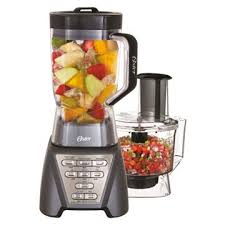 ADVENTURE 2: Alive 825 triPs = Progress (people, productivity, processes → progress)825 = eight-to-five org members who bring their organization alive through…triPs = People, Products, Processes → concrete contributions versus…the abstract work of executives: profit, stock price, competitive strategy, etc.825ers constantly renew their org, and themselves, by handling concrete triPs.Thus 825ers are their org’s heart-land and harvest. How to renew yourself as an 825er:*Ambidextrous contributionsContinually add more value to your Product/serviceImprove Processes: info flow; decision-making; change; member empowerment Spending some time in the org *community of Cooperation-Of-Service-TeamworkWork personally serving org clients (People)Enjoying your job more:Building personal and professional relationship bridges in the “lower” parts of an organization helps everybody both inside and outside the organization.Jobs can be more satisfying than careers.Recognizing that 825ers are the most valuable people in any organization, because they do the concrete work.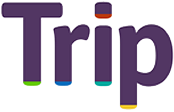 ADVENTURE 3: Ambidextrous Productivity (scoring with both hands)Internal Value Employees (IVEs) perform most of the technical work in an organization, creating value for members inside the org.External Value Employees (EVEs) create value for people outside their org: mainly clients and owners/investors.IVEs: accountants, computer/MIS techs, human resource employees, maintenance personnel, etc. EVEs: sales reps, marketing specialists, strategy executives, product designers, etc.IVEs = the org’s cost center; EVEs = the profit center.IVE/EVEs = ambidextrous members who create value for people both inside + outside the org: product design engineers, sales managers, financial analysts, project managers, etc.Pathways to IVE/EVE ambidexterity:EVEs partner with IVEs in brainstorming about key organization issuesIVE consultants present technical advice to executives and project leaders, such as explaining the implications of financial statements, or training professionals how to conduct business effectively in a foreign culture.IVEs develop working relationships with external org clients. Participating in, or leading, multi-disciplinary IVE-EVE project groups Enjoying your job more:Ambidexterity stimulates professional development → more stimulating workExtra job skills → extra job contributions to your organization and co-workersExtra job skills → extra job payThe more you do for people and your organization, the more you enjoy your job. 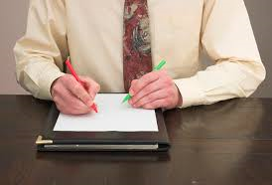 ADVENTURE 4: Behind the screen (What you see might not be.)What you see on an organization’s “screen” (official communication and activities) is only partially true/real. The rest is often “spin” (brainwashing) to promote multiple org-related agendas: competitive tactics, advertising/PR, client negotiations, “unofficial” goals, etc. Real org reality lies behind the screen, consisting of largely invisible, non-official, non-documented agenda-seeking org activities: use of power and influence; negotiating/deal-making; leading and following; interpersonal dramas; etc. Org reality (always evolving and evasive) is found behind the screen via:Keeping in touch with current events that potentially affect your organizationMaintaining regular professional CONtact with varied multiple org CONstituents Smoking out what the org does (it’s real agendas), not just what it says (image smoke screen)Saying true/authentic things to get true/authentic feedback at the grassroots level (the org’s busiest social interaction zone)Enjoying your job more:Anticipating the “shape of things to come” in your job/career/organizationBetter understanding the subtle what, why, who, and how of your orgFurthering your professional capacity to communicate and interact with authenticity Knowing what’s really happening in your organization, job, careerSharpening your org savvy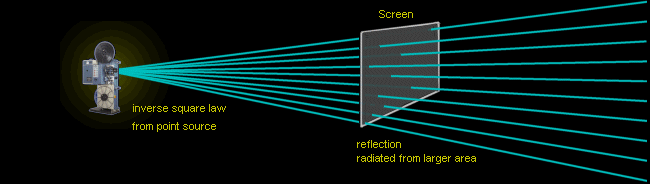 ADVENTURE 5: Buying and selling abstractions (ideals at work)People are both physical (body) and abstract (thoughts, emotions, beliefs). We work to maintain the physical part of us, but only because the abstract part motivates us. We work to feed (physical) ourselves, and also to please (abstract) ourselves. Food keeps us running (physical); pleasure keeps us humming (abstract). We work for survival (physical) and for revival (abstract). Just as importantly, we work for the physical survival and abstract revival of others: Family, Acquaintances, Community and Employer = FACE. Survival keeps our FACEs physically healthy; revival keeps them psychologically wealthy. Money keeps the workplace going; abstractions keep it glowing:Contributing to others inside and outside the organizationProfessional development and career progressProfessional prideStriving for excellenceTeamwork (cooperative, community contributions)The *4 I AMsUsing your talents, abilities, and personality to achieve important goalsBuying and selling abstractions:Authentic communication and interpersonal working relationships*Contributions Assessment Reports (CAR)*Contributions Descriptions (CDs)*CORE sessions*Electric questionsEmployee empowerment*MeantoringTeamwork with your most talented co-workers Enjoying your job more:Cooperating with others to help othersKnowing that your job makes a real difference in the lives of manyPerforming meaningful workTaking pride in your work and contributionsWorking for more than money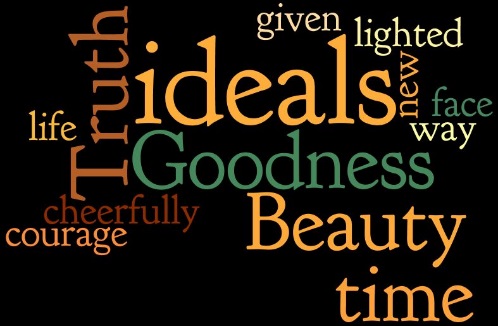 ADVENTURE 6: Career Magnetism (when you’re attractive)Magnets attract, and so does your work and career. Value-adding work attracts valuable opportunities for work of even greater value. Your professional magnetism attracts what you need for each stage of your career: the right co-workers, resources, empowerment, and changes. It happens when you’re ready for it. Your closest co-workers know when you’re ready, because they know you professionally better than you know yourself, because they see you objectively.  You’re probably ready to take on new professional opportunities when:Others encourage you to lead them in a new direction.Others want you on their team. You attract new constituents (clients, departments, projects, etc.).You envision new ways to add value to your organization or constituents.Your current job is static/status quo.Your work routine becomes flexible enough to accommodate a new pursuit.You become more professionally magnetic when you:Are innovativeCreate new value for constituentsFocus on WE over meNavigate to where the most valuable things are happening in your organizationSeek the thoughts and advice of your closest co-workersEnjoying your job more:Being valued for the value you create for othersBuilding productive bridges to other areas of your organizationGetting refreshed professionallyPutting unused talents to good use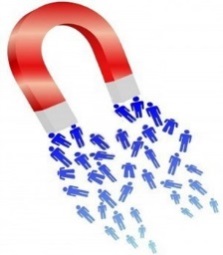 ADVENTURE 7: Casper the Authentic Ghost (living in authentic-ity)Unlike the sneaky Ghostly Trio, Casper the friendly ghost just wanted to be liked by people. They may have screamed when they first saw Casper, but they made friends with him because they were authentically friendly to them. Some organizations are not always as authentic as Casper, with their driven profit, competitive, and political agendas. Authentic professionals place their cards on the table face up.  Authentic pros:Admit when they’re wrong and their mistakesDisclose any agendas they may haveEncourage others to make up their own mindsMention both the positive and negative side of issuesPresent the whole truth, not just pieces of itTell people what they need (but not necessarily want) to hearTell you what they know and don’t knowEnjoying your job more:Avoiding the negative feelings of guilt and exploitationEarning the trust and respect of co-workersHelping yourself and others make better decisionsMotivating others to be authentic with youSeeing reality more clearly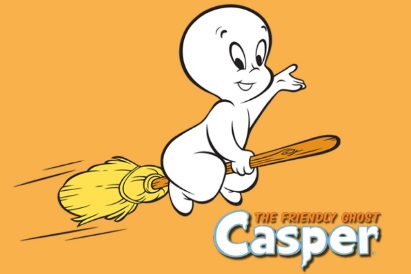 ADVENTURE 8: Comfort-able (dueling work zones)Pizza may stimulate our taste buds, but it’s not-so-hot for our waistline and cholesterol. Same way with our cozy comfort zones in life and at work--positive and negative mixed together:Productivity/pro development zones: Continuously expand your professional skills Create value for a range of departments, projects, and constituentsLead, follow, and manageOccasionally up-the-ante in work challengesStretch co-workers with higher standards and loftier goalsUse cooperation as a stepping stone to teamworkEnjoying your job more:Becoming a *triangle professionalBlending comfort with challengeIgnoring going along just to get alongSide-stepping professional rutsWinding up the Energizer Bunny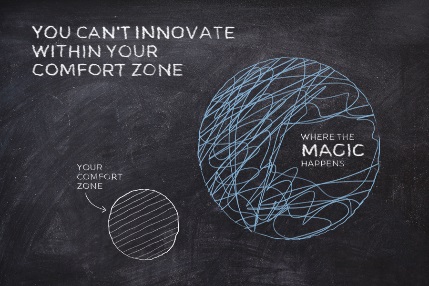 ADVENTURE 9: Concentricity (mission fission)The shaded overlapping segments of concentric circles indicate zones of professional cooperation between two or more people. The more concentric zones, the more shared in common. Concentricity maps among an organization’s co-workers, departments, or org divisions commonly reflect sharing of:Constituents servedInternalization of the organization missionMembers of cross-departmental projects Productivity goals Similar technology usedWork interdependenciesOrganizational concentricity “congeals” from:Common operating protocolsDepartmental interdependenciesInterdisciplinary projects and shared external constituentsTeamwork projectsPotential concentricity benefits: Cooperation, coordination, and concentrationGetting co-workers on the same *wavelengthSynergy: 2 + 2 = 5Weaving diverse professional skills into a symphony of cooperative productivityEnjoying your job more:Partnering for mutual progressSkill sharing and constituent caringWin-win outcomesWorking in a smooth groove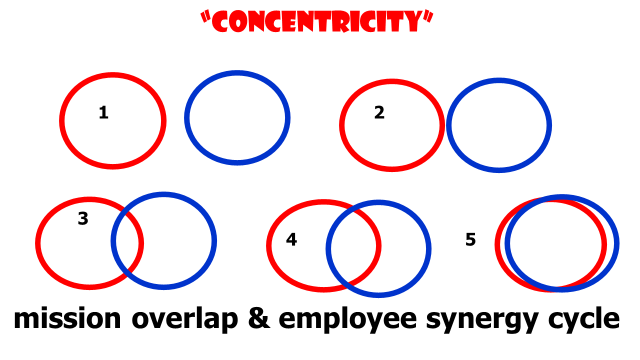 ADVENTURE 10: CONtact (service bridges)CONstituents, not profits, are the ultimate organizational asset: customers who buy, employees who serve, and communities that support. CONs both inside and outside the org brew success for your own career via:Communication: Feedback from your internal workplace CONstituents: on work progress updates; problem-solving; decision-making; meetings; etc.  Feedback from external CONs (clients, retailers, bankers, etc.) on satisfaction with the work you did for them and alterations requested in how you do business  together  Opportunity: Externally: renewed service contracts; better quality control; innovative ideas for improved service, etc. Internally: better teamwork; greater cost-cutting efficiency; evolution of work niches; innovative problem-solving, etc.Networking: new people, ideas, technology, and strategies working on behalf of your personal and group professional successCONtactics:Interaction with key co-workers via virtual teamsBecome a go-to *triangle professional within your *org within and org (OWO).Keep external CONs updated on the work of internal CONs via a professional webpage, podcasts, and telecommunications.  Coordination:*Concentricity zones*Decision-action chains*Delphi coordinated feedback*Member niches productivity planning                                        *My Expectations update forms*PROgram resource audit *Team needs analysis *WE podsEnjoying your job more:Developing as an all-around *triangle proExpanding your professional support systemMultiple heads are better than one.Plentiful supporters to achieve group goalsWho you know is better than what you know.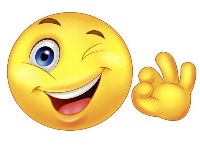 ADVENTURE 11: Contributions Assessment REport (service empower)CARE: Contributions Assessment REportPurpose: Using 360, multiple-perspective performance evaluation as a means for reinforcing team behavior in both positive and negative areas of performance1. These are the contributions I successfully made to my team:2. These are additional contributions I tried to make but didn’t satisfactorily achieve:3. Here is how the team helped me make my contributions:4. Here are ways the team could help me expand my contribution:The quick-and-easy CARE 360 communication cycle empowers org members with the opportunity to make contributions above and beyond their job descriptions. Co-workers in your *org-within-an-org (OWO) can voluntarily choose to respond to any, or all 4, job-centered topics in the above box and revise/update their contributions preferences when desired. Interested OWO members receive a copy of all CAREs for greater awareness of on-going team contributions and, when desired, synergistically partner with co-workers. The CARE process:Delivers the *four I AMs (I am productive, appreciated, needed, and unique)Empowers members to go beyond the call of dutyPromotes the *buying and selling of abstractionsProvides positive reinforcement to all OWO team members for their value-creating work  Recognizes OWO members for their unique contributionsStimulates voluntary teamworkEnjoying your job more:Building greater esteem and mutual respect with your closest co-workersBuilding and maintaining productive teamworkEmpowering you to go beyond your job descriptionReceiving some “psychological income”Working in a service-oriented environment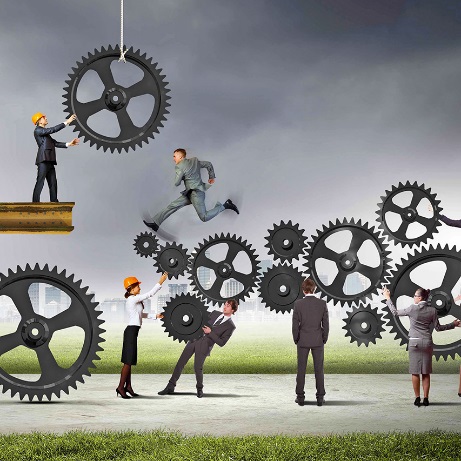 ADVENTURE 12: Communication Organization, REality-orientation (CORE) sessions (up periscope)Reality is hard to come by in the workplace, where everyone is constantly on the move doing different things for different reasons. Even in your own *organization- within-the-organization (OWO) it’s tough to know who’s doing what, why they’re doing it; where they’re doing it; when they’re doing it; who they’re doing it with; and how they’re doing it. That’s when CORE sessions come into play. They are ideal for *OWO members, since their interdependence demands good coordination and cooperation. CORE sessions are designed to:Build the team’s future one do-able step at a time.Create timely 360 reality orientation feedback among OWO members. Keep OWO team members in close touch with who, what, when, where, why, and how.Percolate promising new ideas to promote team progress.Stimulate a sense of team ownership and mutual service. CORE session content:How OWO members might assist one another in creating productive synergy Recent and forthcoming OWO member team contributionsSurveying problems and decisions currently affecting the OWOWhat just happened and what may soon happen within the organization and OWOCORE session logistics:In advance of the session, CORE members should inform one another of issues they would like to discussVoluntary attendance (Come because you want to, not because you have to.) Meeting dates and times can be coordinated via OWO member availability (using digital calendars if available). Lunch hour might be a convenient time for many teams.Once-a-month, one-hour sessions; no formal agendaNo “minutes” or “official” protocols (to encourage authentic communication) Rotate session logistics coordination among different team members.CORE session ambience:Authentic communication and mutual trustFeedback intensiveFertile discussionsFocus on future progress                                                             Informal and unofficialPositive and upbeat mutual serviceEnjoying your job more:Empowerment of team members to manage themselvesEngaging in mutual service to your closest co-workersPersonally participating in productive progressShaping your collective future through 360 feedback 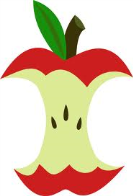 ADVENTURE 13: Count the surf boards (Who’s been surfing your wave?)Who surfed the turf recently in your *org-with-an-org (OWO)? How many different, distinctive surf boards (from other OWOs) showed up last week? What do the boards indicate about your professional *interdependencies? Which boards had you seen before, and how many surfed on your turf for the first time? How tough were the waves to ride? Did any of the visiting surfers “wipe out”? Why did they leave their beach to ride your waves? How often has your board appeared on the scene of other beaches in your organization? How tough were their waves? When the surf’s up, how many boards from diverse turf enter your turf? Professional surfing empowers you to: Build mutually-beneficial productivity relationships.Develop virtual teamwork (see *tornado teamwork). Keep in closer touch with what’s happening in your organization—see the big picture.Pick up new, innovative ideas for progress in both turf zones.The best turf to surf is where:Employees have a different or fresh perspective on key mission issues. Job disciplines overlap.Operations success is thriving.Reciprocal professional gain is realistic.When you’re riding waves on new turf:Exhibit your best surfing skills.Invite others to surf on your turf.Learn some new surfing techniques from companion surfers.Stay within your comfort zone.When you wipe-out on new turf:Arrange for your star surfer to ride the same tough terrain that wiped you out.  Ask for assistance from superior surfers.Surf in a partnership with a possible mentor.Enjoying your job more: Extending your productive capabilitiesUnderstanding your overall  organization betterUsing a greater array of your unique professional skills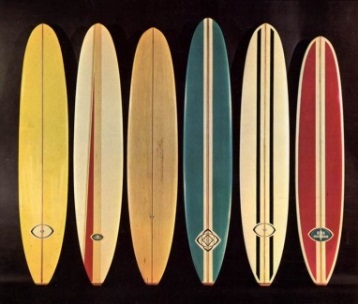 ADVENTURE 14: Counterintuitive Innovative Thinking (Konventionality killed the kat.)Konventionality also kills:Innovation and creativityOrganization competitivenessProblem-solving and decision-makingWorkplace freshnessCounterintuitive = oppositesBottom-up communication > top downCreative work > routineListening > talkingPeople > profitInnovative = producing differentlyBeing your own bossOnline chat group > meetingsFlextime > 825*Interdependency maps*Organizations-within-the-organization > org chart and chain of command*Qualitative PROductivity*Red and blue organization*Scenario building the future*Sunsets*Triangle professionalsThinking = listening, imagining, comparing and contrasting, futurecasting *CORE sessions*Delphi feedback*Electric questions *Outside-the-box mapping*Picture reality*PreceDENTs*Synchronicity*Unlearning for progressEnjoying your job more: Mind refreshmentProductivity breakthroughsProfessional developmentWorkday refreshment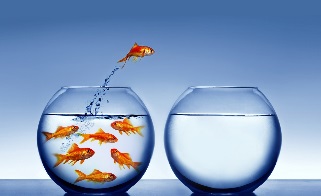 ADVENTURE 15: Creating Your Own Job (stretching your job reach)Why: Career progressIncreasing the value of your contributionsJob refreshmentJob securityProfessional developmentProfessional self-fulfillmentSelf-empowermentWhen:You feel professionally stale.You have innovative ideas for beneficial change in some area of your organization.You’re under-utilized in your current job.You’ve proven yourself as a leader and asset to your organization. Your organization needs help with new changes and new challenges. How:Become a *gapologist, pulling together/coordinating disconnected production zones of your organization via managing projects, training sessions, consulting with common clients, etc.   Find new ways and niches for working with key organization clients on a personalized basis.Serve as a voluntary, informal leader within your *org-within-an-org on new projects and process improvements, as a researcher, or a client specialist, etc.Serve as an informal consultant in your field of technical expertise inside your organization (executives, project leaders, department managers, etc.) and outside (clients and other constituents served by your job).Enjoying your job more: Being an “intrapreneur”Increasing your professional visibility and impactSteering and stretching your career proactivelyDeveloping greater professional self-sufficiency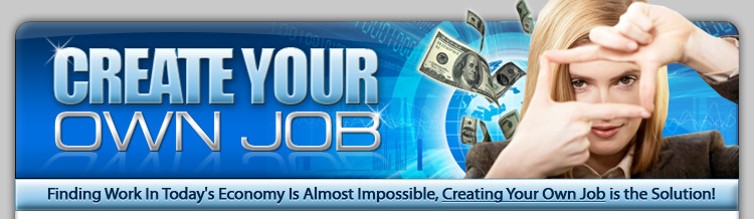 ADVENTURE 16: Decision-Action Chains (why, when, where, how did that happen?)WHO made that decision? We know WHAT happened, but we’re not sure WHY. Somewhere the project got messed up, but WHERE? We evidently made a mistake, but HOW? That turned out to be the wrong time to do it, but WHEN should we do it? Productivity is actually a chain reaction of decisions and actions, often made in isolation by “silent partners.” To be productively successful, the decisions and actions have to be chained together via input-output documentation and analysis.Decision-action chains (DACs):Are used by small productivity groups (SPGs) to document and analyze cause and effect relationships between the decisions made by individual members vs. those hatched in a group contextKeep track of the 5WHs via documentation of Who did What; When and Where did they did it; and How they did it = the decision-action chain.The DAC is periodically analyzed and discussed by the SPG to:Discern the cause-effect relationship between decisions and corresponding actions.Identify what went right and wrong, and why.Hold SPG participants accountable for their plus/minus outcomes.Learn how to improve decisions and actions in the future. Develop revised decision-action strategies for improved future performance.In implementing the DAC process, each SPG member: Uses a pocket-size notebook to record (via the 5WH format as appropriate) each of their decisions and actions pertaining to an on-going project Periodically types their notebook entries into a digital file for the affected projectAttends regular SPG debriefing/analysis discussion sessions to put “pieces” of the DAC “puzzle” together in a meaningful mannerEnjoying your job more:Approaching performance accountability in a positive, constructive mannerEnjoying turning the key of progressProving once again that “two heads are better than one”Working anticipatively in a team to significantly improve its productivity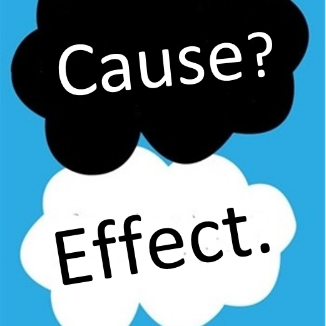 ADVENTURE 17: Delphi Feedback (feedback snack)The Delphi process (named after a future-predicting ancient Greek) involves systematically-gathering feedback from diverse organization constituents (employees, clients, community leaders, etc.) to facilitate informed, participative group decision-making. The Delphi process is designed for you to: Gather *electric question information from key constituents you are professionally interdependent with to efficiently gather, share, and act on new mission-based realities disclosed by the information. Create greater *concentricity between interdependent professionals, stimulating more productive teamwork and mutual success. Keep constituents in touch with their evolving culture and mission.Delphi process steps: Prep electric (thought-provoking) questions for electric feedback.Constituents you depend on most respond anonymously via email.#2 summarized and emailed back with new Qs for feedback on the feedbackRepeat circulation rounds until a “gestalt” (big picture group consensus) crystalizes. Delphi:Creates a strong sense of teamwork, trust, and authenticityPinpoints anonymous, but individualized, feedback perspective from key constituents on key issues affecting everyone participatingProvides all participants with transparent conclusions molded in a democratic, reliable, and time-efficient process  Provides very specific issue analysis and conclusions easily translated into action-based progressEnjoying your job more:Contributing, analyzing, and discussing “electric” questions and responses to the mutual benefit of hand-picked constituentsIncreasing your professional/career reality-orientation efficiently and harmoniouslyKnowing > wonderingUsing highly fertile and trustworthy information for productive progress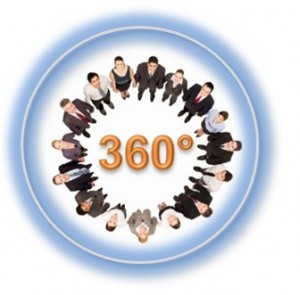 ADVENTURE 18: Discovering Yourself Professionally (knowing what others know about you)Your co-workers know you better than you know yourself. They got you mapped, because they see you objectively, which you can’t. (You don't even know what your own voice sounds like!) Career success is more OTHERS than you. Network and listen your way to discovering yourself professionally:Pro networking (people with opportunities) →Team work → Discovering your full range of pro contributions via co-worker feedback… andSet-ups: implementing new opportunities others have provided youWhat to discover about yourself professionally through teamwork:How can you engage in pro development opportunities? (see *Tarzan career development”) How effective are your interpersonal skills? (see *tangible intangibles)How empowered (self-managed) do you want to be?What are your unused skills and capabilities?What do you want from your career?What contributions come naturally to you? (see *zone of contributions)What job weaknesses limit you most professionally? (see *pro balance sheet)When and how do you *surf your org’s wave?Which co-workers are most valuable to you and vice-versa? (see *interdependency maps)Enjoying your job more:Finding your professional grooveGreater work varietyHeightened productivity (quantity + quality)Professional development progressPromotion possibilities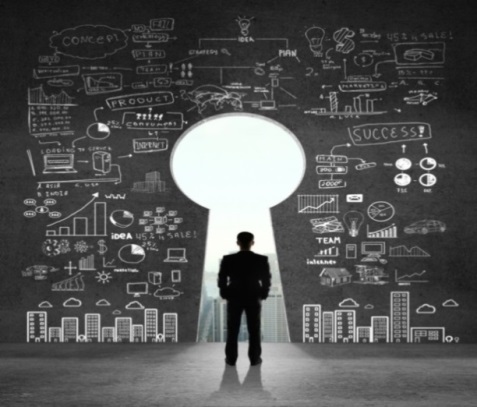 ADVENTURE 19: Dominos (knock ‘em over)There’s really not that much to know about dominos, is there? They all look the same except for their dots. Same size, color, weight, and material. They stack the same way and are easy to set up in rows. Kinda boring, actually, except when you accidentally tap the lead domino and down they all go. Cascading dominos are great fun to see: fast and furious, surprising, destructive, unstoppable, smooth and in a groove. Dominos are made to cascade, not to play slow games with! Domino water-falls occasionally show up in the workplace due to lack of teamwork; inadequate planning; supply chain glitches; unclear communication or instructions; even horseplay. But positive, productive, popular work outcomes can also accrue from unchained dominos (productivity in action): greater efficiency; improved protocols; breaking *precedents; and improved employee motivation/morale. Here’s how:Empowering productive employees to manage their own work often motivates co-workers to “get their act together” for greater productivity.As employees regularly *CONtact those they serve inside and outside the workplace, valuable feedback frequently cascades, as does more productive relationships, greater cooperation, and more profitable future projects. *CORE (Communication Organization, REality-orientation) sessions are apt to become increasingly popular and frequent over time, as co-workers knock down more problems and line up more successful performance strategies. Building the job around the employee opens the gate for pouring floodwaters of new contributions, higher productivity, and innovative ideas.  *Delphi feedback among co-workers and their constituents quickens the pace of authentic communication, which in turn pushes one employee after another to implement performance-improving constituent ideas and suggestions.Team chat groups pick up momentum as useful information and ideas flood in, which in turn cascade into new projects, improved processes, and faster-flowing *concentricity among interdependent constituents.When an employee delivers some of the *four I AMs to a productivity partner, it frequently sets off a chain reaction of mutual appreciation among others members of the same project. Enjoying your job more: Creating positive vibes in your part of the organizationHarnessing progress and new enthusiasm in the workplaceNurturing productivity chain reactionsSeeing progress in action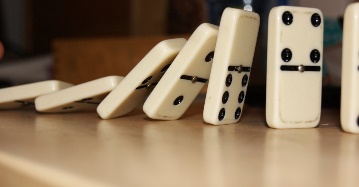 ADVENTURE 20: Don’t-wanna workplace stress (career realignment)  The more you are professionally misaligned with the expectations of your organization, the greater your job stress. Maybe you’re in marketing but want to work in HR. Or you face too many judgment calls and not enough “right-answer” assignments. You’re working on commission and they keep raising your sales quota. Maybe you have to please your boss, but you want to be in charge. Perhaps you’ve just been-there-done-that too many times and are professionally burned out. Job stress boils down to your DON’T- WANNA DO or DON’T-WANNA BE stress quotient.You don’t want to: attend so many meetings; preside at meetings; listen to complaints; fight the traffic to and from work every day; lock horns with co-workers; meet with that client anymore; solve problems for so many other co-workers; be responsible! You don’t want to be: the person to troubleshoot every darn thing on the job; the go-to person for so many requests; blamed; retrained; in charge; on the run, etcetera, etcetera.The more you don’t wanna, the more misaligned you are with your job, organization, and professional expectations. It’s not your fault; it’s the ugly work of creeping, cumulative situation changes in your professional and personal lives: creeping evolution of your job responsibilities, organizational expectations, co-worker chemistry, and subtle flux in your personal life.  You need job realignment.  Job realignment: (1) Make an informal list of ways your job has evolved over the past 12-24 months; (2) Check off the changes that made your don’t-wanna list; (3) Rank the don’t-wanna changes in order of negativity: (4) Discuss with a close confidant your feelings about the don’t-wannas, noting which ones might be significantly neutralized or eliminated over the next six months.Consider how the following four strategies might be beneficial in realigning your job/career in a positive direction:Job tutoring: Work informally with members of your *org-with-an org” and *concentricity network to scout out possible new job assignments and contributions with potential to positively impact your “wanna-do’s.”  Over time, you might be able to replace some of the existing negative job factors with new positive ones, thus realigning your job in a more favorable direction.*Org-within-your-org role make-over: This is the most fertile zone to pinpoint and experiment with new wanna-do’s and shed existing don’t-wannas. Because your OWO empowers you to mold/shape your own professional contributions, it’s the ideal org niche for you to experiment in--especially if you aspire to a greater leadership role. *Ambidexterity productivity: If many of your don’t-wannas stem from being in a job description rut, it’s probably time for you to consider *creating your own job around greater *ambidexterity: generating more value for constituents you currently aren’t serving inside or outside your organization sphere (see *creating your own job). Tinkering with your *triangle professional leadingfollowingmanaging ratios: Jobs take on a new personality when they undergo significant shifts in the call to lead, follow, or manage. Out-of-alignment employees should carefully consider how much they are expected to L, F, and M versus how comfortable they are with these “Big 3” administrative activities. Also, what LFM “ratio” are you comfortable with? What percent of the time are you geared up emotionally and experientially to engage in each of the three? How do you rank order them in your professional comfort zone? Tinkering with LFM ratios could make a big difference, positive or negative, in how you feel about your job/career. Enjoying your job more: Appreciating your job and organization moreIncreasing your “positivity” at workLooking forward to work.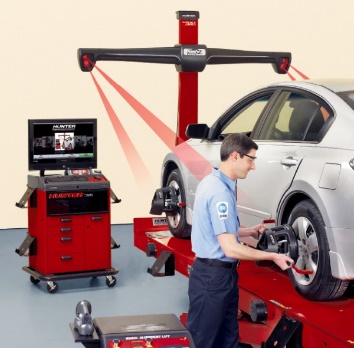 ADVENTURE 21: Feedback with Starbucks (caffeinated info)Since so many people drink coffee (especially from Starbucks) at work, why not occasionally create informal feedback synergy during coffee “breaks”? The most “flavorful” professional feedback is the positive kind about workplace successes, happy clients, and project breakthroughs. Coffee time is the time for good news and views. Other venues can be used for negative vibes.Coffee grounds (positive professional dynamics pertaining to your organization):Delivery of the *four I AMsFun stuff and entertaining fluff about org membersNice surprises in the hallways and bywaysProblems solved, breakthrough decisions made, and new plans laidProgress, smart changes, and *vapor trails of successWhat’s currently working well; where it’s working; and why it’s working wellCoffee partners:Interdependency partners (those you count on most and vice versa)Internal clients you serveNew employeesProject partners from other corners of the organizational planetCoffee klatch ambience: Authentic mindset and motives (non-brainwashing)No gossipPositive reinforcement mindsetVerified informationEnjoying your job more:Adding greater relevancy to your jobPromoting authentic communication in your *zone of influencePromoting genuine “positivity” in your *organization-within-your-orgSharpening the reality outlook of co-workers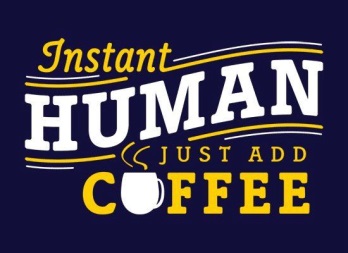 ADVENTURE 22: Electric Questions (shape shifters)We’re snapped into a different reality zone when electric questions make things look and feel different--a “shape-shifting” experience: What would happen if our organization didn’t exist? What should be happening differently around here? Why isn’t it? What would happen to your constituents if you no longer worked here? How do we define success? If our department budget was increased by a million dollars, what would we spend it on? What’s the most valuable thing our department accomplished in the past year? If your job were phased out, what different job/career would you want to train for?Electric questions shift the shape of things: “Which clients are most valuable to us”? One company assumed their larger-size clients was the obvious answer to this question. But after investigating the electric question, it was obvious that their smaller clients generated the most profit-shape-shifting reality: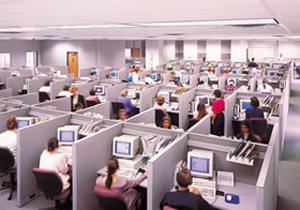 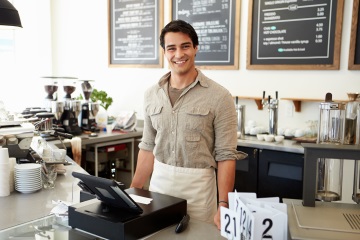       “What was the most productive change we made in our department last year”?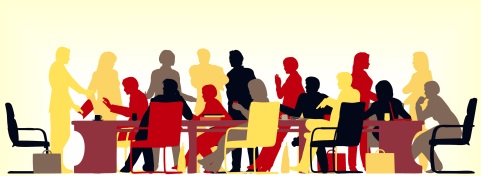 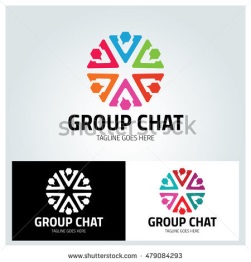 Electric questions can shift-shape (via a different brain compartment) significant workplace actions (problems, decisions, strategies, changes) into conceptual puzzles: quantitative vs. qualitative outcomes; political cross-currents analysis; legal stratagems; value-added scenarios; probability calculations, etc. Intellectual electricity can also shift-shape generic scenarios into situationally-specific tactics: one-on-one sales > blanket advertising; teamwork > solitary work; empowerment > set protocols; informal shadowing > formal training, etc.So go electric when:Morale is status quo blahOld problems persistently persistPerformance slacks and dragsRoutine becomes routineUnprecedented decisions suddenly appearEnjoying your job more:Clearing the status quo deck Quick progress U-turnRearranging reality effortlesslyRefreshing your professional perception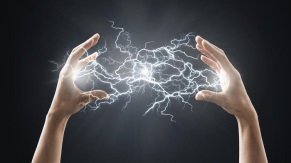 ADVENTURE 23: Empowe-ring (The can-do zoo)Organizations are held together and coordinated by visible and invisible rings which surround and hem employees in: offices and desks; parking lots; job descriptions; pay scales; hallways; elevators; performance evaluation forms; rules/regulations/policies, etc. Some rings carry stings: time clocks; tight budgets; and mandatory meetings. Others rings provide wings, like employee empowerment: managing your own work; choosing some of your assignments and clients; flexibility of work hours and locations, etc. Most of the rings-with-wings are invisible--they empower us to act on our own on behalf of others. Empowered employees always wear an invisible “wedding” ring, signaling their loyalty to the organization mission, its clients, and fellow employees. The empowe-ring becomes visible in each professional’s *organization-within-the-organization (OWO), the foundational support system built on interdependency with other organization members (where me evolves into We). The empower-ring stays visible as long as OWO members: Cooperate more than compete with one another.Hold each other accountable for OWO contributions.Put clients before profit.Rely on teamwork more than individual work.Share the same service mission.Synergize their individual professional talents and skills.Empowe-ring formulas:Decision-making and problem-solving savvy is empowered by pro-development (been there-done that)Information is empowered by *counterintuitive thinkingManaging your own work is empowered by OWO backupPersonal-professional life balance is empowered by flex-timeTeam-building is empowerment by *triangle professionalsEnjoying your job more:Group progress stimulationLess heavy lifting for productivity Owning more of your job and contributionsRing around the rosy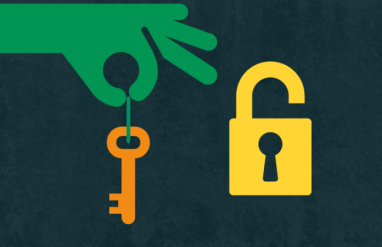 ADVENTURE 24: Erroneous zone zombies (weeding the garden of misunderstanding)Erroneous zones exist where dis-information thrives in the workplace, muddling our thinking, warping our perception, and de-railing our actions. Erroneous zones are nourished on gossip, internal politics, top-down communication hedging, and employee hesitancy to ask superiors for facts. Those who turn off their brains in the erroneous zone are easily-manipulated, gullible zombies. Zombies believe that “Justin got fired for losing his ID card.” (Justin actually went back to college to finish his degree.) Another zombie griped to his buddies, “We gotta get permission from the supervisor to take a bathroom break.” (Permission was needed to leave the facility on a smoking break). Another EZZ gossiped: “I heard that the FBI may be investigating us for doing business with corrupt foreign officials.” (The company had been notified that one of its competitors was under investigation for corruption.) EZZs rarely intend to misinform others, but their naïve confidence in dis-information can quickly turn a transparent workplace murky. EZZs undermine authentic communication when they:Assume the worst about rumors Believe anything they hear repeatedly Never challenge what they hearPass along information they haven’t checked outUse misinformation in arguing with other misinformed people Want to stamp out dis-information in your *zone of influence? Then, BE A HERO: rescue org zombies via the 5WH facturacy technique:WHAT piece of info do you feel is inaccurate, and what do suspect is really accurate?WHY do you suspect its inaccuracy?WHO supposedly communicated this info? WHO might know what is accurate and correct?WHERE AND WHEN did the communication occur?HOW can you communicate facturacy?Once you feel facturacy has been attained, contact the most appropriate sector of your organization (HR, newsletter, etc.) to pass along the correct information via a newsletter, email, or meeting. If the factuary affects only your *org-within-an-org, simply email the correct version to each OWO member.Enjoying your job more:Working the gossip/rumor/zombie patrolReturning to realityStriking a blow for truthTaking out the info garbage 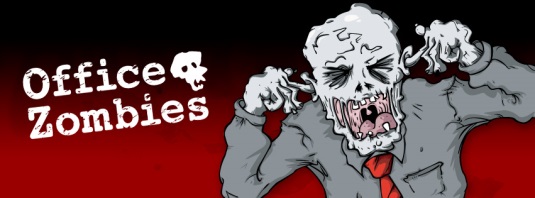 ADVENTURE 25: Fact-feeling dialectic (resolving conflict with a matador’s cape)Conflict issues won’t be resolved if they short-circuit full human wiring (intellect + emotions). Matadors use a cape to protect themselves from the bull, who thinks the cape is part of the matador. The F-F dialectic is a simple strategy for neutralizing (a la the matador’s cape) interpersonal conflict (the sharing bull) through facilitating a dialogue that alternates between the dialectic (opposite points of view) of sharing facts (cool conflict objective information) versus feelings (hot conflict subjective emotions) → factsFEELINGSfactsFEELINGS. Wave the cape by alternating questions such as: “How will others feel about that?” (feeling)“What do you know about…” (fact)“What do you think we should do?” (fact)“What’s your reaction to that?” (feeling)This informal, dual-horned approach can be used one-on-one or in a group setting. It isn’t a “sure cure” for conflict, but it works much better than simply “arguing it out.” As the dialog gradually unfolds, the facilitator should encourage the participants with these three change-related realities:   Change enacted through a negative process is usually worse than no change at all.  Delay decision-making until emotions have settled down.Employee feelings usually change over time.Strive to generate good feelings about HOW decisions are made via an authentic participative process.Enjoying your job more:Building a more harmonious futurePermanently getting rid of pesky problemsRestoring office tranquilityTaming the charging bull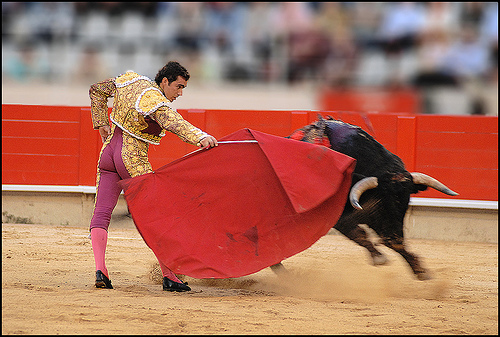 ADVENTURE 26: The 4 I AMs (I am productive, appreciated, needed, and unique)Our deepest professional needs are to feel productive, appreciated, needed, and unique. “PANU” can’t be bought or satisfied with $$$, which doesn’t validate our importance to others (professional pride) or to ourselves (self-esteem). We thus depend on OTHERS, a workplace community, to satisfy most of our professional needs. And community is built by verbally recognizing the authentic contributions of co-workers. We inwardly yearn for the 4 I AMs because:Many organizations overlook our contributions, since “that’s what we pay you for.”Of our idealsRecognition builds our self-esteem and joy of living.We need professional praise, not just a paycheck.WE want to be liked and respected by our co-workers. The big-four 4 I AMs workplace generators:Building individualized (*empowe-ring) jobs around org membersInteraction with clientsWE pods (employee-constituent partnerships)Work interdependencyA+ reasons for delivering the 4 I AMs:Improving the status quoInnovative contributionsMentoring or coachingResolving conflictsTeam buildingVoluntary service or sacrificeThe best ways to deliver the 4 I AMs to a deserving co-worker: In personInformally/relaxed/low keyNoting specific positive behaviors On-the-spotSoon after the factVerballyEnjoying your job more:Appreciating the good guys/galsGetting beyond the dollar signsQuiet riot Rewarding competence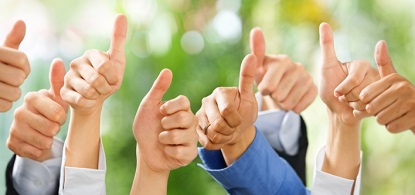 ADVENTURE 27: Gapitis (patching potholes in your job neighborhood)Like old houses, most organizations have leaks, squeaks, cracks, and gaps. But unlike houses, most organizational wear is invisible: Communication/coordination gaps between higher and lower employee zonesEmployee awareness gaps regarding org current events, future plans, and competitive strategiesGaps in communications and operational connections between departments Poor awareness of org clients and other external constituentsRivalry/jealousy gaps between departments, projects, and powersaursGapitus is an org disease caught from:Corner-cutting competitive practicesEmployees relying on grapevine gossip to anticipate what their secretive org is really up toEmployees who don’t speak up about fixable operations problemsGetting along by going alongInsensitive or incompetent bosses who demotivate employeesNon-participative decision-makingOrg powersaurs ruling in secrecy and one-way communicationWhen an org is diagnosed with a bad case of gapitis, the most effective medicine must be taken at the grassroots level of *organizations-within-the-organization: informal teams connected by empowered employees who manage their own work. OWOs take care of their own business because it’s so personalized--a home base for career success. The rest of the organization is more impersonal, distant, and controlled than OWOs.Renewal is bottom-up, not top-down.OWOs close operational gaps by:Communicating transparently Empowering members to act as one team entity with a common goal: group success via individualized cooperationInternalizing a common, evolving WE agenda Work success interdependencies: For me to be successful, WE must first be successful. I can’t do my job unless you do your job. Enjoying your job more: Empowerment by interdependencyShared management: personal + team workTeamwork = the antidote for gapitis.Working with/for people on a shared mission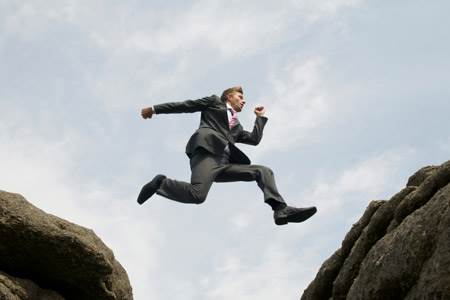 ADVENTURE 28: GPSing (sighting group productivity sites in your organization)Global Positioning Systems can help you locate a street or address, but only Group Productivity Sites in an organization can capture success and export it to other sites in the organization for mutual benefit.  Group Productivity Sites are an oasis of high quality productivity in every organization…shaped mostly by employees themselves…through self-managed teamwork…driven by professional pride and experience. GPSs may differ according to the type of work done, but they are similar in pursuing the 3 Cs: group Coordination; group Communication; and group Cooperation.GPS members coordinate themselves by:Digital calendarsEvery-employee-a-manager commitmentIndividualized job niche/contributions statementsShared quality standardsStaying informed of the GPS big pictureGPS members communicate by:Brainstorming sessions Chat group onlineEating lunch togetherRegular *CORE sessionsTexting and emailingGPS members cooperate by:Keeping their daily dig-calendar real time as much as possible Offering solutions rather than complaintsPursuing continuous professional developmentSacrificing when necessaryVolunteering their skills wherever neededGPS members export themselves to other areas of the organization by: Lending out their *ambidextrous members as consultants to interested areas of the orgMaking qualified members available to work on intra-organizational projectsSharing their *decision-action chains records throughout any interested part of the organizationSharing their 3C techniques in an org newsletter or websiteEnjoying your work more:Being surrounded by experienceCooperative, shared successNatural professional developmentSharing, caring, daring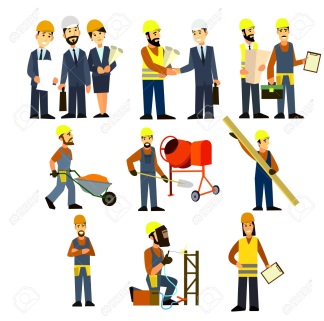 ADVENTURE 29: Grafting co-workers (planting productivity trees)Job grafting involves transplanting the professional skills and productive capabilities from experienced organization members to those in a learning mode via: coaching, mentoring, influencing, teaming, and consulting.  Good grafting candidates are experiential (not book) learners; hungry for pro development; open-minded; and service-minded Coaching: Knowing how to do a certain productive procedure; showing the learner how it’s done step-by-step, piece-by-piece; going to the learner’s job site to observe, critique, and positively reinforce; growing the learner’s competence, confidence, and contributions Mentoring: Attending important org meetings with your mentor; career focus > job focus (coaching); confirmation feedback on your sense of reality, professional-positives, wonderings, and hopes; developing people professionally through a personal relationship + confirmation; mutual magnetic pull (“You remind me of myself.”); occasionally filling in for your mentor; shadowing your mentor; wisdom > infoInfluencing: Informally convincing others to voluntarily back your agenda via a personal relationship; transparent, authentic communication; focus on WE > me; giving credit instead of taking credit Teaming: Me → We → Us; communication/coordinating/cooperating; internalization of the WE mission; voluntary service/ sacrifice   Consulting: Coaching co-workers on achieving success through skill-graftingEnjoying your job more:Helping many ships to sailPlanting new trees and watching them growSharing what  you do bestUsing your skills and experience twice: once for you; twice for others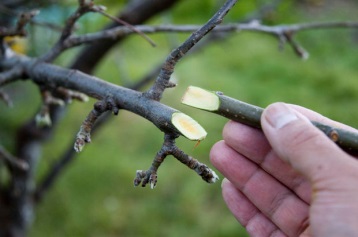 ADVENTURE 30: Holistic workplace (two-faced space)In the new 21st century digital holism org culture, you bring two people to work: the personal you + the professional you. Your (digital) world is in your pocket or purse. So work in the 21st century has to be socially holistic: professional and personal simultaneously. But because of two-headed employees, the 21st century workplace can’t be process holistic: doing work efficiently in a highly-organized, focused manner. Our lives are “bio-blended.” It’s personalprofessional (P/P) everywhere we go. The holistic workplace is all about: Frequent pro + personal digital interruptions of the work flow: P/P emailing, texting, surfing, IPODing, Juggling multiple pro + personal projects: team digital calendars; time overloading; real-time scheduling Mixing work, leisure, friends, co-workers, family, meetings, and recreation into a blended recipe of 24/7 life; social media-ingAnd the holisitic/blended unisex workplace (accommodating both male and female work/career styles) has also arrived in the 21st century, bringing additional wrinkles into the workplace:Discontinuing generic job descriptions to build jobs around the unique needs of  individual employeesFlex org cultures to accommodate personalprofessional blending: flex hours; flex-place; flex benefits Rewarding both competitiveness and cooperation in the workplaceSelf-managed, self-selected project teamsWell-blended, holistic employees:Are 5WH flexible: What they work on; Who they work with; When they work; Where the work; Why they work; How they workFocus on work effectiveness (quality) > work efficiency (quantity)Know when to cooperate, communicate, and compromiseMaintain high transparency to co-workers via real time digital calendaring Thrive on self-management and work empowermentThe following job adventure topics provide perspective on surviving and thriving in the holistic/blended workplace: Contributions Assessment REports; counterintuitive innovative thinking; creating your own job; discovering yourself professionally; empowe-ring; My Expectations; org-within-an-org; red and blue organizations; WEpods Enjoying your job more:Flex-powerLess stressLifestyle holismMore options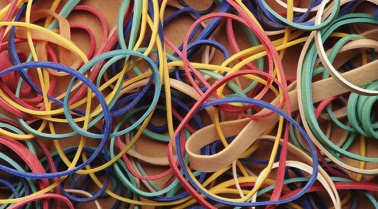 ADVENTURE 31: Hot vs. cool conflict (Don’t get personal!)Conflict quik: Coolcon = thinking/analysis point of view: info-facts, thoughts, reasoning, friendly debate, influence, the futureHotcon = personalities, emotions, agendas, feuds, grudges, insults, power, the past  The #1 strategy of conflict containment is to convert hot conflict to cool. The #1 goal of resolving conflict is to turn the whole process into something positive.Converting hotcon to coolcon:What: Use the anonymous *Delphi feedback technique to gather factual information about the conflict before formally dealing with it in an organized way. Why: Establish objective information about conflict issues to set the table for a future objective discussion.Who: Delphi everyone directly involved in the conflict resolution process to defuse emotions in advance, and obtain holistic information/perspectives. How: Via the Delphi process, showcase existing conflict-related facts/information which the Delphi process has already provided, thus focusing the future meeting on conflict solutions, rather than on presenting and sifting through information.When: To further simmer emotions, hold the conflict discussion session about a week after completion of the Delphi process.How to facilitate the meeting: see *fact-feeling dialectic.  Turn the conflict into something positive via *outside-the-box mapping; *gapitis; *odd pods; *zone of interdependencies.Enjoying your job more: Organizing the conflict process to make it objective > subjective. Taking the sting (human damage) out of conflictUsing group dynamics to put conflict into a positive perspectiveUtilizing participative management for positive outcomes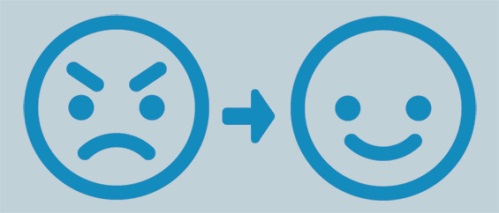 ADVENTURE 32: Ice Cubes (cool change) When we want ice tea, we reach for ice cubes rather than big blocks of ice. Organizations would be smart to do likewise. Ice cubes are much cheaper than ice blocks, quicker to melt, and handier. The ice cubes approach to change undertakes small experimental changes in one area of the org as a pilot test for more extensive and effective future org-wide changes. When it comes to complex organizations, small change (departments, project groups, client group, etc.) is better than all-change because: Experimenting with change at the grass roots org level is a good indicator of how employees throughout the org are likely to react. Learning from mistakes takes less of a toll.Grass roots results/outcomes are concrete, rather than speculative, and easier to measure than King Kong change.Feedback from those affected by the ice cube melting is easier to collect, quicker to interpret, and less political.Melting ice cubes:*Delphi change-group feedback systemConsidering use of the *sunset change approach (option to rescind the change after its implementation)Fun reward for participating: a change T-shirt; free lunch; group trip to a theme park; Starbucks gift card; etc. Open, transparent communication (including regular *CORE sessions) to empower employees to participate in the change process.*Triangular change management (leadingfollowingmanaging):Lead change by generating group participation, feedback, and enthusiasm.Follow by listening, cooperating, compromising, and changing the change process as needed.Manage by coordinating, clarifying, organizing, documenting, and concluding.Enjoying your job more: Buffeting the status quo Deepening professional relationshipsFurthering organization progressTwo-way professional development: me + we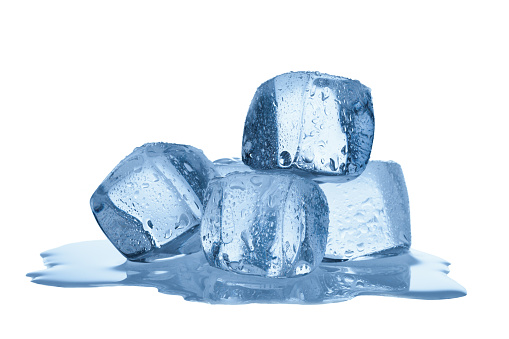 ADVENTURE 33: Interdependency maps (professional owls: who, who, who)         #1 Group overall map  #2 Individualized detailed maps describing the nature of your interdependencies   Who: #3 Interdependency rankings (highest to lowest)Making your job more enjoyable:Map #1 surveys the breadth of your pro interdependenciesMap #2 describes the depth of these pro interdependencies Map #3 discloses who your most productive work partners are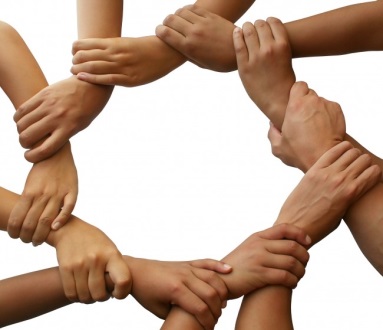 ADVENTURE 34: InterFACEs and WAVE lengths (bumping into your organization)Where do employees meet their organization? Physically, the org-human interface is fairly simple: an office, a product, technology, paperwork, paychecks…and people. But psychological interfaces are a bit more complex: job services provided; job stress; org politics; change; conflict; teamwork; and the *psychological contract. And then there are the organization’s mission/goals/priorities, connected by an invisible wavelength between org and members. But how strong of a connection? Are employees dialed in to the wavelength of W.O.R.K. radio, or to M.E. radio?   Getting employees to tune in to W.O.R.K. radio:#1. Positive org-employee interfaces:  Job enjoyment  via: *niche-picking, *pro ambidexterity, and the *4 I AMsOrg supportiveness  via: *empowerment  + *holistic workplace + *zones of interdependenciesService mentality via: *CON-tact + *WE pods + *TEam coNTributions #2. Connected wavelengths:  Mission internalization via: *buying and selling abstractions  + *marrying your organization + *concentricityTeamwork  via: *orgs-within-an-orgs + *interdependency maps + *interFACEs and WAVElengths Operations synergies via: *decision-action chains + *dominos + *straight A organizationsEnjoying your work more: Cooperative, coordinated, creative productivityExperiencing *tornado teamworkSurfing in productivity groovesTuned-in to success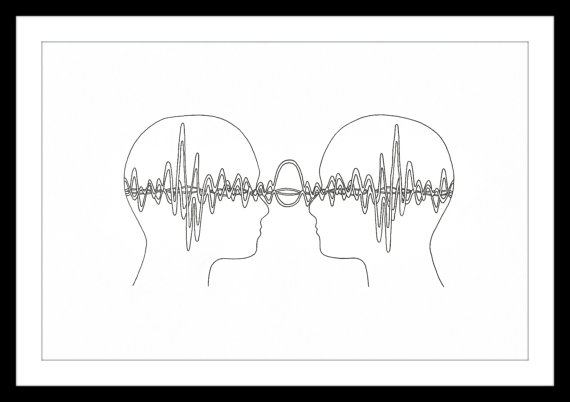 ADVENTURE 35: Judgment-call city (when there’s no right answer)In judgment call city, right answers, certainty, rules, routines, formulas, and black/white are replaced by shades of gray, pro experience, org politics reality zones, and subjective agendas.  Judgment calls are more art than science, and more qualitative than quantitative. Judgment-call city can be a tough place to live, especially if you’re a right-answer technician. But…JCs can be fun, even exhilarating, because they invite:Breaking/making *preceDENTs Creative thinkingLooking forward to future progressMoving forward instead of getting stuck in the pastPartnerships between mindsPositive thinkingTeamworkUsing what you already know and have experienced JCs create enjoyable professional adventures: Asking people instead of telling peopleBreaking outmoded precedents by creating new onesExploring for intriguing information Interacting > analyzingPulling a rabbit out of a hatSolving an old org problem in a new wayJC made simple:Collaborate → Innovate → Demonstrate → Administrate→ CongratulateEnjoying your job more:Experiencing the value of experienceExploring new horizons Forward momentumMaturing as a professional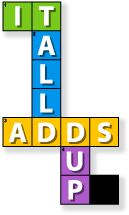 ADVENTURE 36: Keys to the community (opening the door of community service)What would your department or *organization-within-an-organization do with 50 uncut keys? Simple: give them away to deserving people. But who deserves a useless key? Someone who has been useful to you professionally: a co-worker, boss, client, technician, maintenance person, analyst, executive, you name it. But what’s the good of giving them a key that won’t open anything? Simple: That key, along with 49 more, will help someone in your organization or local community via staging a simple key auction:Key steps to community service: Each org “unit” (department, *organization-within-an-organization, etc.) that wishes to participate in the annual key community drive raises money (any way it chooses) to help fund the organization’s annual holiday season gift to the community. 50 “blank” keys are purchased by each participating org unit and placed in a “community” box (containing a spiral notebook, pen, and key jar). Anyone in your department or OWO can pull a key from the box to present to some constituent (client inside or outside the organization) who deserves recognition for unusually good professional service of some kind. The key giver logs the receiver’s name into the spiral notebook and describes the professional service deed rendered. The giver then personally presents the key to the receiver as a token of appreciation. Each employee in the organizational unit can bestow up to 3 keys annually to 3 different constituents (until the keys run out).Towards the end of the calendar year, employees from the org unit may record in the key box notebook the name of one needy person or family within the local community, along with a description of the need. Within each participating org unit, each key giver/receiver partnership then writes down in the key notebook which needy person or family they feel most deserves a helping hand. The person or family receiving the most recommendations is chosen to receive that particular org unit’s holiday season gift. In case of a “voting” tie, all employees in the org unit vote to determine the community gift recipient. Funds previously raised by each participating org unit determine the type of gift purchased. Members of each giving org unit are encouraged to meet the designated recipient(s) in person when they gift is presented. Appropriate organization members can be designated to document and communicate the overall proceedings of the keys to the community program sometime before Christmas Eve.   Enjoying your job more:Delivering the *four I AMs to those chosen to receive keys for their pro serviceGetting better acquainted with workplace constituentsGiving back to the communityMorale-buildingSupporting the ideal of pro service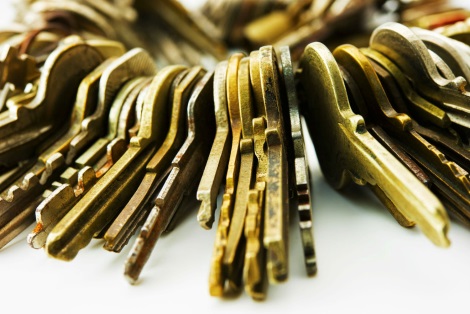 ADVENTURE 37: Lego Organizations: (success symbols) Legos are world famous for their complex simplicity: one standardized brick after another, they’re stackable and packable into an infinite number of shapes and designs you creatively invent. They also work in the workplace. Individual Lego pieces can represent the key elements shaping and driving success in your productivity patch: co-workers, clients, professional skills, value-added, projects, departments, teams, suppliers, global markets, competitors, etc. For almost anything your mind can conjure up, Legos can help you design a way to envision it; discuss it; organize it; alter it; sell it; and manipulate it. Lego Olympics:Contest for conjecturing the most meaningful symbols suggested by a completed Lego workplace designContest to see who can be the first to identify the symbolic meaning of org success Legos being put together on the spotEmployees or employee teams compete for the most teachable Lego symbolic designsEncourage work groups to design an original Lego team symbolEnjoying your job more:Approaching success artistically Crystalizing productive thinking in a creative wayMaking meetings more interesting and memorableUsing your hands to convey professional ideas and motifs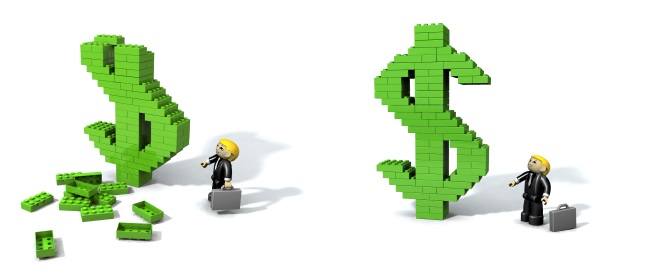 ADVENTURE 38: Marrying Your Organization (engagement time)Notice how career development bears an uncanny resemblance to the marriage cycle:Stage 1: Dating An Organization: Learning how the org system (how to play the game) works and then becoming part of the systemStage 2. Going Steady: Dating regularly with the same employer and co-workers; co-workers begin to rely on you and you on them.Stage 3. Getting Engaged To Your Company: Taking on significantly more company responsibility and accountability in your jobStage 4. Marrying Your Company: Creating value for external org clientsStage 5. Having Children: Responsibility for the work and success of others → org familyEach of the 5 stages is chock full of experiences that help you enjoy your job more during that career phase:Dating: Integrating yourself into the org community; figuring out the productivity game planGoing steady: Developing your career via workplace partnerships and networking with others who can help your careerEngagement: Career stability; being needed professionally; awaiting good things in the futureMarrying: Career maturity; creating top value for your employer; max your *ambidextrous pro skills and contributionsHaving children: Helping build the careers of others; mentoring; supervising and advising Enjoying your job more:Avoiding career stagnation Creating ever-increasing value to those your professionally serveGetting the most out of every phase of your careerIncreasing the depth and breadth of your organizational contributions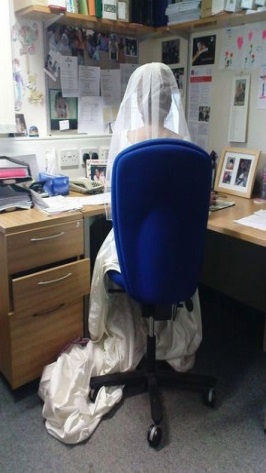 ADVENTURE 39: Mean-toring (in visible pursuit)#1. “Yvette, try to figure out what we need to do to get the Atlanta supplier to come though earlier this quarter. Chris says his approach last time didn’t work out like we planned.”  (33 words; 3 vague phrases) #2. “We’re gonna take a look at three applicants sometime today to see whether we should hire one or two of them. Since Nicky went part-time, we’re getting behind, but maybe she’ll bounce back soon enough to get along with just one more full-timer. Why don’t you talk with Rich pretty soon if you can.” (54 words; 4 vague phrases)#3. “The copier paper will cost less because it lasts longer now, so please change the budget.” (16 words; 3 vague phrases)Clear-as-mud hallway shout-outs, like the 3 above, are banana peels on the office floor. How much time is wasted and nerves jangled every day in every organization by vague exchanges between employees on-the-fly?  “Mean-toring” is a simple form of employee mentoring based on the use of clear-cut action words and verbs (not vague verbalizing). Mean-toring cuts a clear-cut productivity path that leads co-workers to assignment success. The path doesn’t meander or dead end through its use of clear-cut (just the right amount of accurate information) action (mission fulfillment) points.     The mean-toring versions of 1-2-3-above:#1. “Yvette, please phone Atlantis software this afternoon to email us software package #54C no later than April 15.” (18 words; 2 clear-cut action points)#2: “When you interview the three new applicants today, be sure to ask them if they would accept part-time work.” (20 words; 1 clear-cut action point)#3: “Please reduce our quarterly copier budget 25%, since the new copier paper we’re using has been discounted 25%.” (16 words; 1 clear-cut action point)The mean-toring path is: Secure Seen Shaped Short Simple Slow Smooth Solid Spare Straight Structured Suitable Supported Synchronized = 14 ways to Successfully mentor co-workers as they: Sacrifice for a good cause; Sail through an assignment; Salvage something positive from a mistake; Sample change; Satisfy operational standards; Saturate co-workers in operational details; Schedule their time efficiently;  Score with an innovative idea; Scrap failed plans; Search for something better than the status quo; Secure a highly promising new employee; See a better way; Seize the moment to progress; Sell others on compromise; Send out leadership Signs; Sense pay dirt; Serve clients; Set out on different turf; Settle a conflict;  Sharpen your analysis; Shoot for new breakthroughs; Shoulder more responsibility; Sight a new opportunity;  Signal when to take action; Speak out for what you believe in; Spot success from afar; Standardize the best; Start projects;  State the non-obvious;  Stay around successful people; Steal time; Stick with a winning plan; Strategize competitive tactics; Study a different option; Suit others; Suspend a bad rule; Synergize resources to add more value.Enjoying your job more:Communicating clearly, concisely, and carefullyIncreasing interpersonal productivityMastering communication flowMentoring co-workers to clear-cut successSaving time, stress, and confusion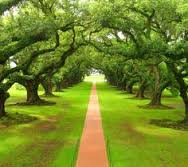 JOB ADVENTURE 40: Modificationment (management made simple)Modifying is managing is modifying. Modifying: imperfect goals; counterproductive rules; inefficient processes; botched outcomes; false starts; miscommunication; the status quo; incomplete decisions; murky perceptionsSo-so → OK → Good → Excellent → Outstanding → Exceptional → Gosh darn great!Modificationment is: trimming a bush or beard; cooking; calling football plays; translating a language; editing a message; training a new employee; investing in the stock market; selling a product; negotiating a dealExamples of workplace transformational modificationment:Chat group meetings → sudden outbreak of innovative ideasEmployee empowerment → brand new contributionsFlex-work hours → reduced employee “bureaucratic” stressOrg-within-an-org teamwork → surge in self-managed teamwork Skills training → expanded professional ambidexterityModificationment grit and savvy:Employee modifications must help, not hinder, employee freedom/empowerment.In the short run, less is better than more.Get continuous feedback to know when good enough is really not good enough. Modificationers must resemble doctors: have lots of patience.Modify goals just as often as work processes.Modify your modificationment style at least once a year.Perfectionists make poor modificationers.Stretch modification chains (one improvement leads to another) as far and long as possible.Grumpy people tend to be good modificationers because they don’t like the status quo.Ya’ can’t modificationize unless you’re out there with the people at work. Enjoying your work more:Modificationizers are often heroes of the workplace.Modifying is the wand of continuous improvement and progress.Modifying refreshes the workplace with small breezes.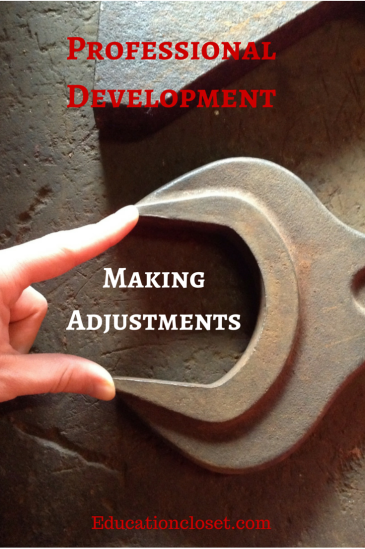 JOB ADVENTURE 41:  Manyvation (the group dynamics of employee motivation)Money is the standard motivator in most organizations, because it pays for most human needs: food and shelter; security; entertainment; status; and health. It’s pretty hard for organization’s to outdo moneyvation as a way to get people to work hard to profit their org. But the “people-pushers” sprinkled throughout organizations can’t open the money spigots, so moneyvation is a flimsy tool for them to use. 98% of employees are looking for more $$$ controlled by the remaining 2%--not a good set-up for revving up employees in the trenches. Fortunately, group dynamics (manyvation) is strong rocket fuel for launching the 98% into productivity orbit. Moneyvation never disappears from view as the go-to motivator, but manyvation is nevertheless potent.     The manyvation formula:Manyvation = being motivated by personal and professional interactions with co-workersGroup dynamics = how workplace interactions affects your individual job behavior, thus making you a somewhat different person than when working aloneThe manyvation group dynamics motivation 4-segment formula: peer pressure to conform + status/reputation among co-workers + interpersonal competitiveness within the work group + your need for acceptancePutting manyvation to work in productive/positive ways:Peer pressure to conform: Engage in *counterintuitive innovative thinkingEstablish *Empowe-ringsUse *contributions assessment reports to define unique work roles for individual membersStatus/reputation among co-workers:Circulate the *4 I AMs*Count the surfboards*Graft co-workersInterpersonal competitiveness within the work group:Engage in *CONtact*Interdependency maps*Niche-picking*Team balance sheetsYour need for acceptance:*Concentricity formation*Discovering yourself professionally*Org-with-an-org*Setting-the table leadershipEnjoying your job more:Experiencing the rewards and hyper-productivity of teamsMastering group dynamicsWorking through others  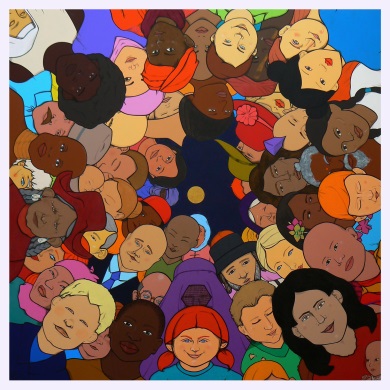 JOB ADVENTURE 42:  Moving After Progress--MAPs (derive, drive, arrive)Moving After Progress mapping takes a *WE pod group-consensus approach to future interdependency productivity. The following 4 packages of topics/subtopics provide team members with fresh eyes and ears to systematically assess where the team has been and where WE want to head in the future. #1 ASSESSING OUR PAST STRATEGICALLYThe 3 most important team events over the past 12 months:The 3 biggest team problems/challenges over the past 12 months:Your most important external team contacts:Unexpected events or outcomes in your team over the past 3 years:The next 3 “gambles on success” your team needs to take:How have your clients changed over the past 3 years?Topics most wished about in the team over the past 3 years:#2 AT OUR COREOur ideals:Our priorities:Our challenges:#3 KNOWING OURSELVESOur strengths:Our weaknesses:Our opportunities:Our threats:#4 CHARTING A NEW COURSENew roads we want to explore:Bad traffic to avoid:How to get there:Enjoying your job more:A *WE *concentricity approach to team successA cooperation > conflict planning approachMaking the future happen instead of waiting for it to happenParticipating in shaping your own professional future                                JOB ADVENTURE 43:  My Expectations (ME) (launching the team rocket)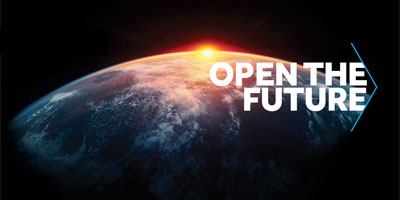 The 4 bullets below point toward a simple, efficient approach for connecting specific team member contributions to the team mission; active participation of members in shaping their contributions; clarifying the big picture of who does what for clients served; building the job around team members; and facilitating the me → WE transition for new membersThese are the primary roles I would like to hold on my team: These are the main contributions I want to contribute to my team and its clients:Here is how I hope my team can help me perform and maximize my contributions:Here are some things I want to know more about relating to my team, organization, and constituents we serve:WE doesn’t come into existence until ME is taken care of. Org members seldom sink their teeth into the organization mission until they see “what’s in it for me.” Organization controllers often overlook, or deny, this universal aspect of human nature: ME first. Team-savvy professionals know how to transition team contributors through the me → WE divide. They consciously build me into the team game plan by soliciting me expectations via feedback a la the 4 bullets above.  How the me → WE transition is sabotaged in many organizations:825 inflexible work hours non-conducive to flex-work Announcing decisions few participated in makingAutocratic administrators who tell people what to doNot empowering employees to manage their own work and careerOne-way telling > two-way dialogStuffing the employee into an inflexible job descriptionWorking-alone jobs > partnership/team jobsOther job adventure topics with helpful perspective on the me→ WE transition: concentricity; count the surf boards; empowe-ring; interdependency maps; manyvation; moving after progress; niche-picking; org-within-an- org; professional selfies; surfing two waves; team coNTributions; WE pods Enjoying your job more: Building MEers into WEers Empowering co-workersExcelling as a progressive professionalGenerating greater *concentricity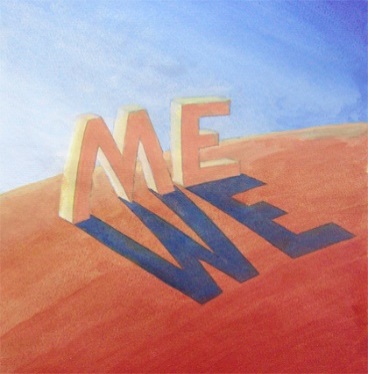 JOB ADVENTURE 44:  Niche-Picking (building the job around the person)Empowering employees starts with identifying the diversity of unique/niche productivity contributions interdependent co-workers can make to their constituents. Professional niches become powerful, productive, and personal, when employees are:	  Needed                                                             Interdependent  Creative  Handy  EmpoweredNiche-picking begins with categorizing employees by their outcomes-performance contributions:Networking/external relations niches: business partner opportunities; political influence; hiring star employees; public relations gurus; enlistment of new investorsOperations-focused niches: efficiency breakthroughs; time mastery; supply chain logistics; product/service flow; sales wizardry; project leaders; *buying and selling abstractionsRelationship-building niches: mentors; empowered self-management; team builders; *OWO informal leaders; conflict resolutionStrategist/visionary niches: innovative thinking; *outside-the-box mapping; *roadMAPs; internal value employee consultants (see *ambidextrous productivity); *CONtactTechnical niches: deriving “right” answers; pro *ambidexterity; *real-time generationFor niche-building implementation suggestions, see *My Expectations Enjoying your job more:Becoming empower-fulDelivering the *four I AMsSpurring productivityStimulating job satisfaction and fulfillment within the workplace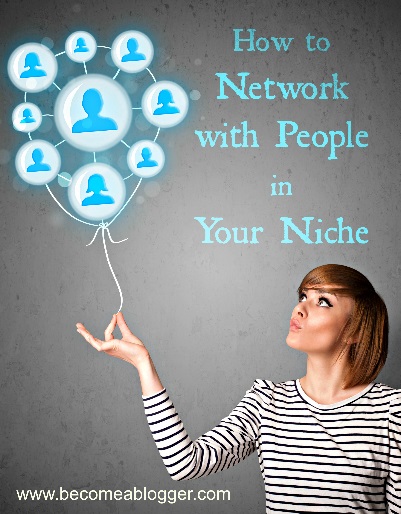 JOB ADVENTURE 45:  Odd Pods (meeting of the minds)Hear the word pod and you think of a frog. That’s because frogs keep company mainly with other frogs. Most other critters are too big to get on a pod anyway. Most human “pods” are also rather selective in who’s invited to hop on. Smart organizations, however, recognize the benefits of pods—especially large, diverse odd pods that set sail loaded with diverse productive assets: pro experience, savvy, human relations, and--especially--innovativeness. Innovative ideas and applications are generated by diverse: People                                                                                                                         Outlooks   Duties   Skills   Many of these innovative ideas are hatched by the professional diversity on pods that are:Open: to new people, perspectives, possibilitiesDifferent: experiences, expertise, education Dynamic: energy, excitement, experimentsWho to invite on your odd pod:People who serve you that you never think aboutPeople with very different jobs from yoursPeople you avoidPeople you can serve better than you currently doPeople you see but don’t knowPeople you serve but never seePeople you serve outside your organizationHow to hop on another frog’s odd pod:Join committees or projects outside your work zoneMeet the constituents of some of your constituentsOffer your pro expertise to other work zonesStart a chat group for odd people in your organizationEnjoying your job more: Expand your pro service zone.Explore new professional realities and opportunities. Get intriguing new ideas for free.See more of your pro world.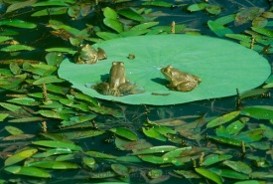 JOB ADVENTURE 46:  Organization communities (COP, COW, COST, statUS)Organizations are divided into numerous abstract zones of people and processes: departments; divisions; subsidiaries; offices; org chart levels; and *orgs-with-an-org. As all these abstractions mingle, five separate psychological “communities” emerge as even larger abstractions. These communities are psychological, because they reflect why people come to work each day--what they desire from their jobs and organizational experiences. People with like-minded job motives all belong to the same abstract community, even if they don’t realize it (because they work in different arenas of the origination). Some org members may belong to more than one of these communities if multiple motives “squeeze” their career. The org communities you belong to and interact with = the nervous system of your professional body of work.The big 5 organization communities: Community of wealth (COW): Becoming financially wealthy (usually as an executive) by increasing the wealth of org stockholders and ownersCommunity of power (COP): Board members, executives, and well-networked non-employees who drive the org in the direction they wantCommunity of social statUS: Professionals who work for social status via: Career Affluence: Recognition: Expertise Education Raises Community Of Service and Teamwork (COST): Helpful employees who focus on serving (deriving significant personal meaning from) co-workers and clients often in largely invisible ways.The alone zone = mostly maintenance employees, part-timers, and temps who work alone or in an independent environment “making a living,” not building a career.Community mentality:COWs work for highs: high profits, high stock prices, high dividends, high growth, high bonuses.COPs work for control over: org policies, plans, programs, projects, people.statUS org members work for recognition.COSTs work for others.Aloners work for survival.Enjoying your job more: Carrying the right keys to open co-worker motivationCharting your career around why more than what or howUnderstanding what makes your co-workers tick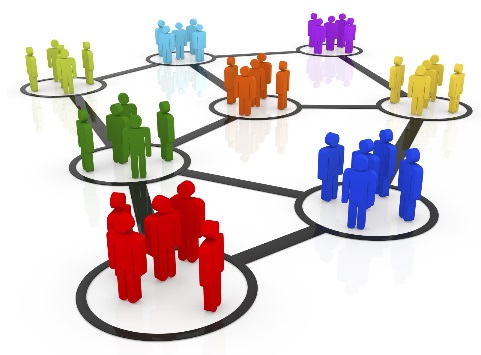 JOB ADVENTURE 47:  Organization gravity (Interdependency makes the work go ‘round.)Earth’s gravity is controlled by the invisible spin of the sun and planets (Einstein can explain!). Part of what holds human organizations together is also invisible (policies, paperwork, rules, regulations, job descriptions, etc.), but the heavy duty org gravity is even less visible: co-worker interdependencies = I can’t get my job done until you get your job done, so my job is part of your job. We need one another to succeed, so we have to communicate, cooperate, coordinate, and collaborate. Flesh and blood employees cooperate a lot more with one another than they do with the impersonal rules and regulations of abstract organizations. Strong gravity forces:Internalized org missionMultidisciplinary projectsPlansProfit sharingProfitable clientsTeamsWork assignmentsGravity Connector Glue:DeadlinesDigital communicationManagers/supervisorsMeetingsTime clocksFloating off into space:Alone zones (job loners)Bureaucracies (management by paperwork)Mergers and acquisitionsNew employees*Silo departmentsEnjoying your job more:Centrifugal pull of mission-focused co-workersDepending on interdependenciesHaving co-workers be there for youTeam productivity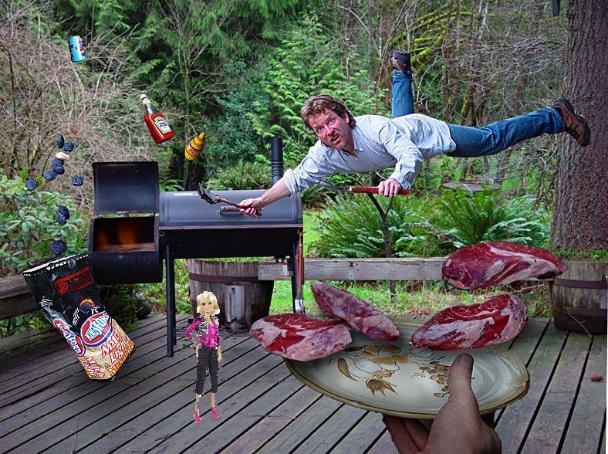 JOB ADVENTURE 48:  Organization tune-down (spark-plugs)Cars need tune-ups, but organizations need tune-downs, starting at the grass roots level where employees focus on tri-Ps: Products, People, Processes. Executives drive the organization but don’t tune the engine or fill the “gas tank.” Because org members are close to the tri-Ps, they take a personalized interest in “electrifying” (renewing) them via innovative change. Org executives can’t spark internal operations much because of their external focus on money, markets, and competitors. Electricity for renewing PEOPLE Products Processes:*Creating your own job *Team chat groups *Zone of contributionsElectricity for renewing People PRODUCTS Processes:*Counterintuitive thinking*Delphi feedback*PROgram resource audit*Transformational benchmarking Electricity for renewing People Products PROCESSES:*CORE sessions*Moving After Progress maps  *Scenario-building the future *Straight-A orgs *Unlearning for progress Enjoying your job more:RelationshipsEnergyNichesExpectationsWin-win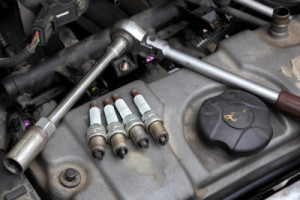 JOB ADVENTURE 49:  Org-within-an-org (who you really work for)Most OWOs are found at the grass roots level where interdependent work processes meld co-workers together in pursuing a shared micro-mission. OWOs give employees a sense of grass-roots org-ownership. Your OWO is the only personalized part of the org for you. The rest of the org is more impersonal and controlled. Your OWO also empowers you to manage much of your own work and career, including the fit between your personal/pro values vs. those of your org. OWOs are led and managed by any and every member with the desire and pro competence to do so. OWO members are also held together by the gravity of work interdependencies. Those most needed by others generally have greatest (informal) influence in the OWO. What happens in OWOs is mostly up to its members. You have influence in your OWO, especially if you have interpersonal and leadership skills. Thus, you have more say about “things” that go on in your OWO: how work in done; co-worker attitudes and morale; shaping professional goals and standards, etc. You also have a greater opportunity to use your own personal values and ideals in many aspects of your work, especially being of genuine service to others and neutralizing org amorality to some extent.Sample OWOs: call center customer assistants; computer programmers in an engineering firm; copy editors for a newspaper or magazine; kindergarten teachers in an elementary school; pediatric nurses in a hospitalOWOs:Are informal groups that continually “morph” in membership and activitiesAre small in size (often 2-7 “sometime” members)Aren’t a formal team recognized or supported by the organizationAren’t set up “officially” by the organizationCan exist in any area of an organizationDon’t require employees to participate unless they want to, and only when they want toExist to empower members to serve better and enjoy their work moreOften have more than one “sometimes” coordinatorOWO informal leader/coordinators:Are facilitators, listeners, *triangular professionals, and voluntaryAren’t “official”Aren’t responsible for the performance of co-workers or work outcomesAren’t “permanent”Coordinate only in agreement with co-workersDon’t get compensated for their OWO informal contributionsDon’t “interfere” with people’s work, only support itDon’t have a “job description”Don’t tell co-workers what to do or how to it; they offer suggestions and ideasUse influence, not “power”Enjoying your job MORE:Be more of a role model or mentorContribute more Expand your administrative skills moreHave more to show for your professional know-howServe and help others more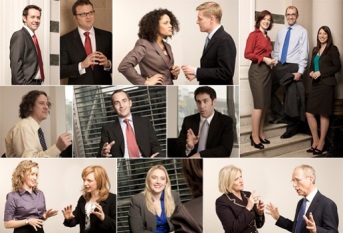 JOB ADVENTURE 50:  Outside-the-box mapping (objective detective)Outside-the-box organizational maps can adopt any graphic symbols (shapes, faces, photos, etc.) desired to represent people, departments, products, relationships, viewpoints, projects, teams, competitors, action alternatives, etc. Just for example, the following box map navigates the range of an org’s most valuable (closest to center) clients outward to the most marginal fringe clients. The distance pattern empowers administrators to evaluate which clients to “wine and dine” the most over time. 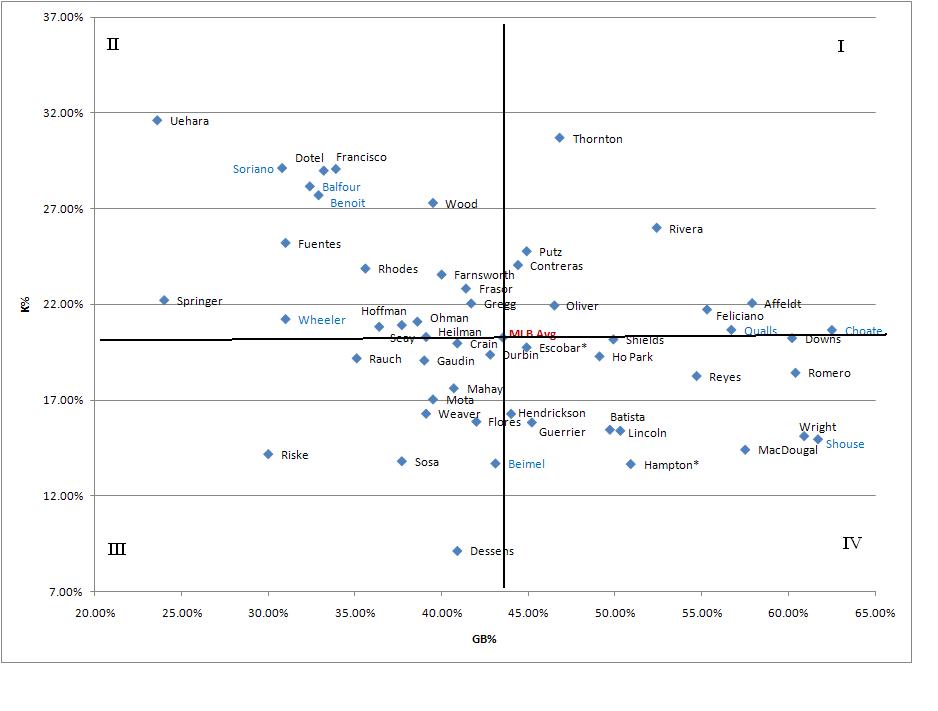 Box (distance-related) mapping makes it easy for inquisitive professionals to discern with “eagle eyes” the degrees of success (value-added) in different niches of their organization. Additionally, box mapping facilitates constructive group discussions of strategic issues such as:    What surprised you about the map?How should the map be revised to more accurately reflect reality?How do you feel about the revised map?What operations changes are suggested by the map’s value-added pattern?Who should participate in the map’s discussion session?More examples of box map topics:How morale levels differ in different parts of the orgOrganizational teamwork patterns Patterns and causes of employee turnover throughout the orgSales techniques that work best for our organizationStatus quo (lack of progressive change) patterns in the orgEnjoying your job more: Engaging group participation activityUnderstanding  progress levers throughout your orgMapping out success at the grassroots levelSeeing big picture org reality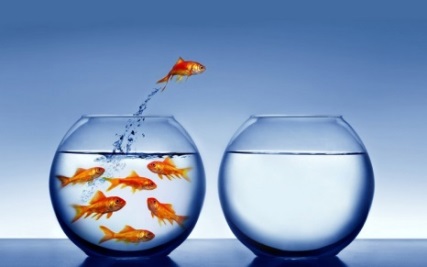 JOB ADVENTURE 51: Parking Lot Radios (Tuned in to W.O.R.K. radio?)Each work day, how many employees in your organization sit in their car listening to radio until the very lastmoment before they have to “clock in.”? That’s because some employees have been-there-done-that jobs, and they don’t look forward to doing it all over once again. Other employees are already tired before the work shift even begins. Others ask, “Why should I do work I’m not paid for”? It’s true that the weekly work grind isn’t always something to look forward to--hence the “Sunday night blues.” At times, all jobs can be Boring, Exhausting, Aggravating, Routine--a real BEAR! And when they are, the parking lot radio is our friend.  But BEAR jobs can also be like Smokey the Bear, Busy Exploring Adventures along Roads of Service:Being the go-to employee on a projectCoaching and mentoringDelivering the *four I AMsDeveloping new serving skills via *ambidexterityGoing the extra mile to make a breakthrough contributionMeeting the clients you serveWorking in multi-disciplinary projectsThe kind of BEAR you are depends on who you’re working for: me vs. WE. It’s amazing that always-on-the-watch Smokey the Bear never gets tired!     Enjoying your job:Bearing a long day because others benefitted from your energyBearing a routine job because you aren’t working for routine purposes or peopleBearing work because of who you serve and how they benefit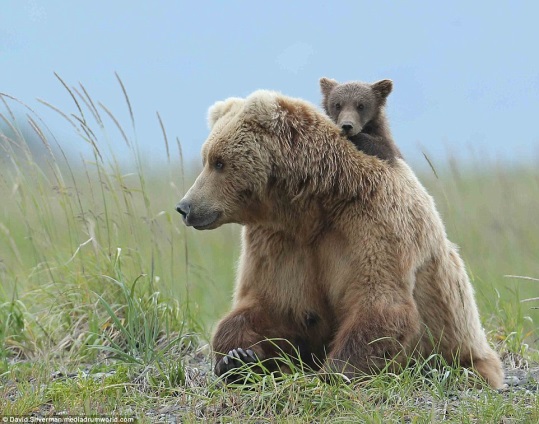 JOB ADVENTURE 52: Picture Reality-Rorschachs (subconscious organizations) How many layers are there in your work life? Your organization, job, career, department, responsibilities, job title, productive technology, projects, co-workers, constituents, boss?Notice how long the above list of work-related abstractions is (7) vs. the concrete human listings (3). The 7 abstractions are murky to picture in our heads; at least the people have faces. Job reality is more faces than abstractions.  As we abstract our way along the paths of planning, leading/managing, organizing, calculating, etc., don’t forget the concrete faces that come with them. Who are involved in and affected by all these workplace abstractions? These concrete people are more important to organizations than the nebulous, changing abstractions.  How to envision people in abstract job and organizational processes:Constituent (CON) websitesDigital communication with CONs (emails, texts, chat groups, teleconferencing, “avatars” in online meetings, etc.)“Imagineering” CONs via *scenario-building the futureParticipation of CONs in abstract processesWritten or oral feedback from CONs Picturing alternative realities via Rorschach reality sessions:Select photos/graphics from Goggle Images to represent both work-related Abstractions (productivity activities) and the CON’s involvedGroup the A’s and C’s in anticipated order of activityDiscuss each ordered A and C from the 5WH (who, what, when, where, why, how) analysis point-of-viewDuring the Rorschach discussions, note the similar vs. divergent perceptions mentioned by those participating: Assumptions made Changing of minds and for what reasons Conclusions drawnApplications for possible future job actionsPotential actual future action plans drawn from the applicationsEnjoying your job more:Compare reality perceptions with perceptive co-workers.Imaginatively plan out the future via a combination of logic and imagination.Don’t invest more time, energy, and money in abstractions than in concrete people.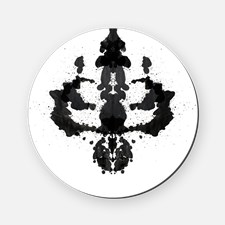 JOB ADVENTURE 53: PrecedeDENTs (denting the status quo)Precedents are what employees mean when they say, “We’ve always done it this way.” Breaking precedent put a DENT in the status quo (the predictable daily grind). Precedents are easy to make and break, because they aren’t official; they’re just an in-charge person’s preference. Common organizational precedents include: 825 work schedule; set lunch and break times; job descriptions; “dress-down Fridays”; Monday morning meetings; full-time managers; get permission first; committees for decision-making; permanent paperwork forms; employee’s handbook. Warning: moldy precedents often turn into SRESSedents, causing headaches, anxiety, boredom, and occasionally childish rebellion.Why preceDENTs?Better ways exist to do things, but nobody is using them. Too many employees and organizations are out of date.The status quo of sameness turns employees into predictable, non-thinking zombies.The status quo drags down employee productivity, innovation, and morale.PreceDENTing in your OWO (*org-within-an-org):Gather co-worker feedback on what precedents are counterproductive; why they have outlived their time; how to change them; who should manage the change implementation process; when the change should be madeOccasionally solicit more co-worker feedback on the effectiveness of a new precedent and recycle the above 5WH process as needed. Replacing precedents via employee empowerment: the more professionalized employees are, the more they put constituents before self. They don’t have to rely on the precedents of others to run their own show profitably. Empowered employees can create their own individualized precedents to guide their own work:frEedom to succeed    						    Manage themselves    						    Professionalized     						    Ownership of responsibilities    						    We > Me   						   tEamwork   						    Reality-orientedEnjoying your job more:Co-developing greater professionalismFocusing on the majors instead of the minorsNeutralizing co-worker griping and sniping 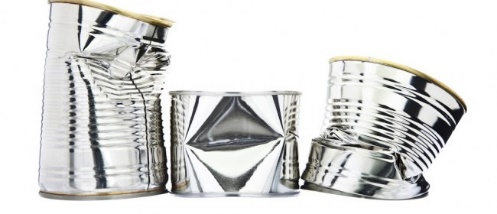 JOB ADVENTURE 54: Prisms (a rainbow of workplace opportunities)Prisms reflect/refract sunlight, creating rainbows of attractive colors throughout the workplace. Reflect/refract = leadership = recognizing service opportunities for co-workers and their constituentsSunlight = ideals = professional development and fulfillment through opening new opportunitiesRainbows = opportunities = NEW: directions, constituents, avenues of service, pro experience, change of paceAttractive = drawing you in = newness, challenge, networking, reputation-buildingColors = positive outcomes = ideals = improved performance, innovative improvements, WE > meWorkplace = constituents = service, goals, partnerships, dialogs, performance feedback, quality standardsShake the box above and you generate bright sunlight from a newly created prism: New work, new people to serve, new goals to set and achieveShining a light on new progress and changeTackling new work vistas and successesThinking and re-thinking in fresh, new positive productivity patterns via:Forming new teamsStarting new projectsMeeting new constituents inside and outside the organization Pursuing new goals and missions                                                   ↓As the sunlight from the above prism starts shining, a renewed workplace emerges of: Enhanced employee empowermentGreater cooperation and coordinationGreater interdependency with constituentsHeightened morale and motivationMore self-sufficient professionalsEnjoying your job more: PeopleRealityIdeals ServiceMissions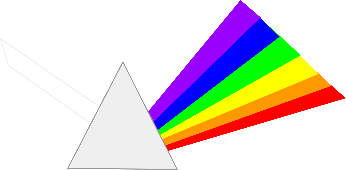 JOB ADVENTURE 55: Pro qualitative balance sheet (accounting for your professional assets and liabilities)While financial balance sheets are commonplace in most organizations, “qualitative” ones (dealing with non-financial assets and liabilities) are not. Yet it’s the qualitative resources that ultimately generate profit via human talent and energy. Neutralizing liabilities:Awarding mission-focused results > following rulesContributions descriptions > job descriptionsEmpowering employees at the grassroots (*org-within-an-org) level Listening to 825 employeesEnjoying your job more: Tuning in on black and white org realitiesSetting qualitative performance standardsPursuing qualitative performance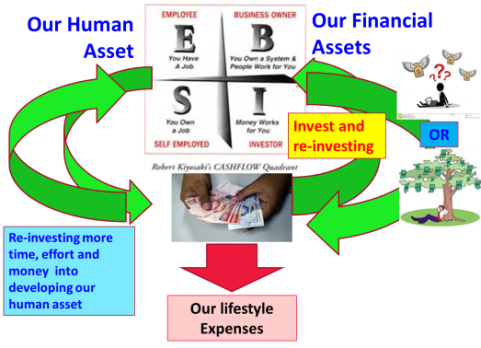 JOB ADVENTURE 56: Pro experience bank account (experience plays off)EXPERIENCE → MAKING PLAYS → EXPERIENCE → PRO DEVELOPMENTExperience = a mental and experiential bank account of what, when, where, who, where, how Play-making = using your pro bank account to make a decision right now, on-the-spot, with no prep timePro development = making productive playsPro experience is the magic elixir of job success that doesn’t come from a book, but has to be “took” one pro play at a time. And even one play a day makes hay. But making a play is instantaneous--experience is the only ammo ya’ got. Remember: There’s a big difference between having ten years of experience versus having one year of experience ten years in a row!Enjoying your job more: Continuous career-buildingCreating value both inside and outside your orgFrequent job adventuresMaking a play a dayWork variety 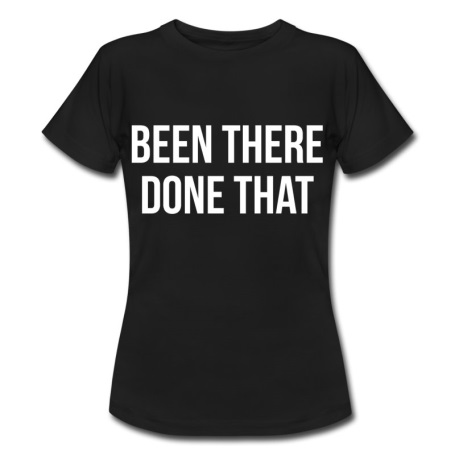 JOB ADVENTURE 57: Professional selfies (miles of smiles)What makes you feel best about yourself at work? That’s the stuff of smiley selfies. And the purpose of selfies is to make people smile right along with you. So give the following ten smiley questions some thought and then share them with co-workers who might not be aware of the best side of you. Maybe you can even get them to do the same thing!SMILEY selfiesLogging in miles of smiles: Comparing selfies to build teamwork synergyExchanging selfies with co-workersPlanning strategies to maximize utilization of selfie smiles (your favorite job activities)Updating selfies over timeEnjoying your job more:Appreciating your career more Co-workers getting to know youGreater work zone positivity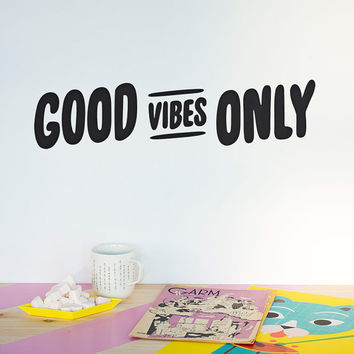 JOB ADVENTURE 58: PROgram resource audit (human Return On Investment)Good budgeting requires clear team thinking--both quantitative and qualitative--and team discussion/feedback. This simple matrix provides a qualitative approach to financial budgeting through its use of key productivity factors not assessed in traditional quantitative budgeting schemes. The annotated “EAPU” ratings in the left column provide a qualitative “feel” for areas where the org unit is in good shape and needs additional budgeting support. Budgeting focuses on the future, not the past. The matrix provides a simple “lingo” for team discussions of future funding realities, changes, and priorities. Use the matrix boxes to explain the reasoning behind which of the “EAPU” ratings were selected for the 1-5 budgeting factor columns. Benefits of the PROgram resource audit:Facilitating a more democratic approach to budgetingFocusing on using money > controlling money Making budgeting a participative team processUnderstanding and discussing the budgeting process in a clearer mannerUsing the past to focus on the futureEnjoying your job more:Budgeting make EZCommunal budgeting > control budgeting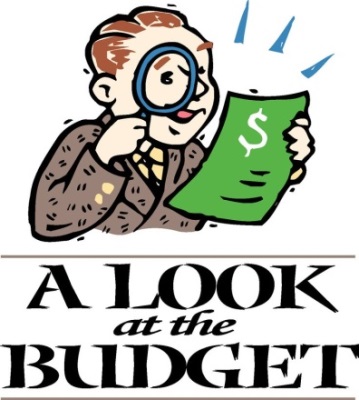 JOB ADVENTURE 59: Psychological Pull-Down Maps (productivity mind-melding)Knowing your co-workers cuts down on “no”-ing them. The better you understand them professionally, the easier and breezier it is to co-achieve. Use the 1-7 scale to evaluate yourself and several co-workers you depend on most for co-projects. 1_______2______3______4______5_______6_______7                               highly non-productive                                                                        highly productive          CW = co-workerPutting the maps to productive work: Identify arenas of improved productivity between you and your co-workers.On your own, use the 5WH (who, what, when, where, why, how) approach to improving co-worker partnerships.Ask co-workers to fill out this form out for you. (Eliminate the 6 co-worker columns on your partner’s form.)Periodically fill out the form again to identify evident positive or negative changes in any of the 21 productivity factors.Enjoying your job more: Guiding productivity breakthroughsPinpointing specific avenues of pro improvement Sharpening your personal productivity profileStrengthening teamwork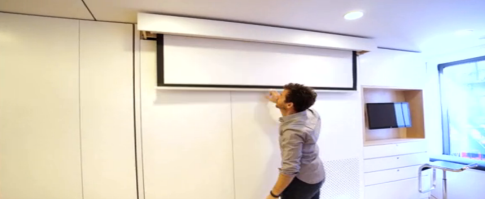 JOB ADVENTURE 60: PsyConology (the shifting sands of OK org behavior)An organization’s “psychological contract” is a subjective, invisible, evolving understanding of acceptable boundaries for how the org treats employees; how employees treat the org; and how employees treat one another. The psycon is a “feeling” for “what-goes” in different org niches: executives; 825ers; job newbies; long-timers vs. short-timers; board members, etc. It’s like a circle continuously shrinking and expanding. But rarely are the boundary maneuvers telegraphed in advance or mentioned in passing--they just sort of happen by invisible mind changes in unknown regions of the org. Members just have to absorb psycon vibes by osmosis (the perceived feelings shared by co-workers). Common psycon shifts:Budget-cuts that affect employmentNew expectations for subjective job activities: workloads; competitive aggressiveness; client treatment; digital vs. personal communication; flexibility of employee rules; travel expenses; dress codes, etc.Post-merger org re-structuring changes and employee perquisitesReadjusting sales rep commissionsWaxing of waning employee benefits, especially medical insurance  Sensing and adjusting to psycon earthquakes:Ask your boss for feedback about closed meetings.Attend meetings presided by superiors.Keep in touch with the grapevine (which is usually fairly accurate).Ask questions.Enjoying your job more:  Know the psycon for your org nicheKnowing > “no”-ingStaying in safe the zone of the org behavior circle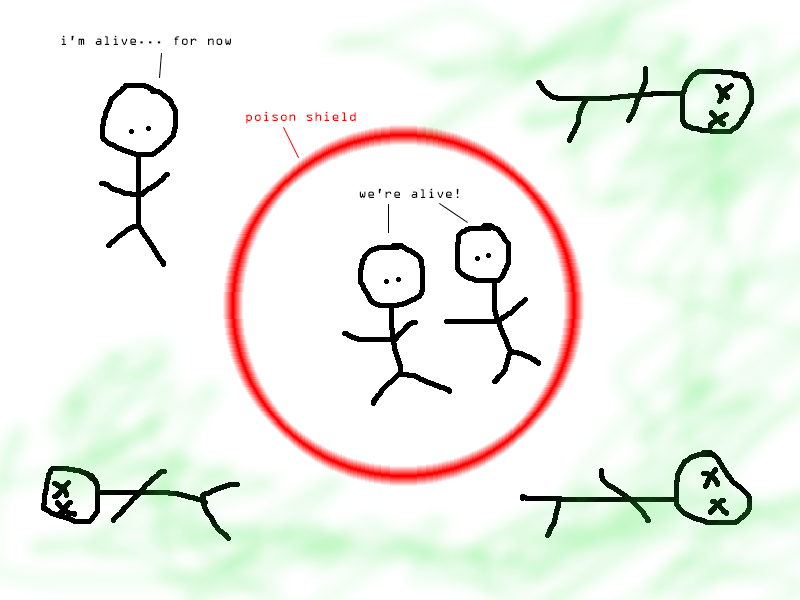  OB ADVENTURE 61: Qualitative PROductvity (self/team-empowerment quality control)It’s tough to enjoy a lackluster job where “good enough” is good enough. Good enough leaves out professional pride and self-esteem. Jobs vary widely in how much control employees have over their work and contributions. For example, sales reps have a lot of control over their sales technique, but virtually no control over the product or service they are paid to sell. Computer programmers control the software they use, but not how the software is marketed and sold to clients. Org members working in automated technology systems (assembly lines, call centers, etc.) have almost no control over the quality of their job except for their attitude. But in any job situation, employees can become quality PROductivity contributors by self-empowerment.The QualPro Empowerment Mindset:This is my/our product/service: Motivated to serve   Opportunity (for)                                                  You                        qUality							ResultsWe will do the very best job our organization enables us to do, both individually and as a group.QualPro self/team self-empowerment:Have at least one co-worker check the quality of all your self-empowered work (that which you control to some degree).Keep a team notebook of each quality control technique used, thus creating a permanent “memory” of savvy QC techniques for future reuse.Keep orgs administrators informed of system imperfections unveiled by the productivity team and ask for their help in “tweaking” the system as needed.   Pass around the *four I AMs to team members who make QC improvements or innovations. Champion some simple form of group recognition (free lunch, Starbuck’s gift card, movie theater pass, special t-shirt, etc.) for team members who engineer significant QC techniques that benefit the team as a whole.Enjoying your job more:Basking in the we/you/our/us mindsetFriendly competition between team members to put out QC firesGoing beyond job expectationsHigh-fiving yourself and others for a good jobReceiving positive feedback from both inside and outside your organization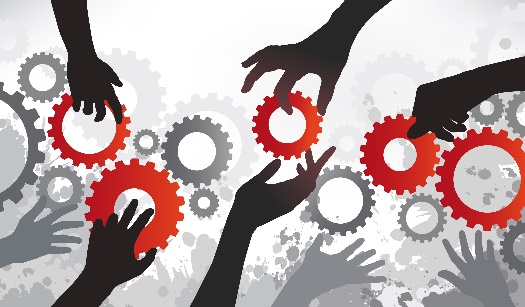 JOB ADVENTURE 62: Quicksand plan (avoiding that career-sinking feeling)Losing a job or career is T-O-U-G-H and fairly common. Have a quicksand plan in case you ever find yourself in a professional swamp with:  A status quo cultureAn un-empowered jobLack of networking opportunities (*concentricity)Limited teamwork opportunities*Parking lot radiosShallow *value streams*Silos*Smallworld eyesWork in the alone zoneYou better have a “chicken” (non-adventurous) friend nearby (with a quicksand plan) should you feel your job or career sinking away. At least in the movies, you’re not going to get yourself out of quicksand, because the more you struggle, the lower your nose sinks. Look for these kind of workplace partners who can help you avoid that sinking feeling:A *mean-toring co-workerAn empowering boss*Grafting co-workersInterdependent co-workers *Outside-the-box planners*PreceDENT making team membersA strong *team resumeMore job adventure topics that help take away that sinking feeling: ambidextrous productivity; creating your own job; preceDENTs; pro experience bank account; surfing two waves; tornado teamwork; value stream swimmingEnjoying your job more:Mapping where organization/career quicksand is foundAvoiding that Sunday night sinking feelingGreater job security and co-worker back-upOpportunity to *marry your organization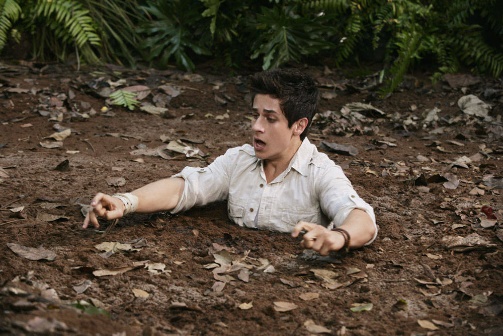 JOB ADVENTURE 63: Real-time generation (n-OW! adapting to the digital generation)Digital culture rules, giving rise to a real-time generation that lives in the now. Now is the new generation gap. Digital communication technology undergirds real-time work: life is happening now all the time. But for those from earlier generations, it’s n-OW! (headaches adapting to dig-gen workstyles).Developing productive workplace partnerships with real timers:Easing off traditional, but non-essential org controls: dress codes; formality; 825 workday; inflexible job descriptions; alone-zone, “nowhere” (robotic) workFlex-scheduling when feasible with real timersJob empowerment in a team settingNeutralizing n’OW! generation workplace stressors: workaholism, rushed work efficiency, paying your dues, “play-for-pay,” office politics for power and promotions, ask-your-boss, etc.Work change, experimentation, innovationDeveloping community via virtual (digitally-managed) teamsEnjoying your job more:Being equipped to work with productively and harmoniously with real-timersCo-existing with diverse peopleUnderstanding the new generation well enough to professionally partner with them 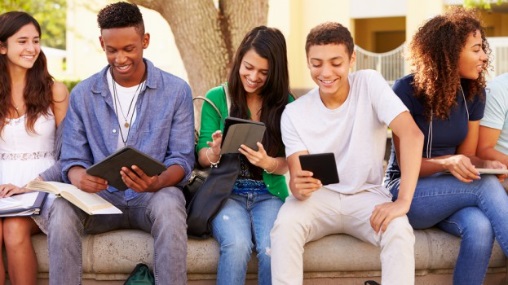 JOB ADVENTURE 64: Recharging your pro battery (change of seen-ery)Work routine gives us the BT-DT (been there, done that) syndrome, AKA I’m in a rut. When your professional battery is low, you need a tow.Pulling your battery down:A rule for everythingAlone zone assignmentsControlling, up-tight, (non)creative bossJob (mis)descriptionLack of ambidextrous project workLack of recognitionRoutine/repetitive/regimented/work (BusinessAsUsual)Battery chargers:Become an internal consultant in your expertise niche.Dig new feedback tunnels via *Delphi, *electric questions, empowe-ring, *picture reality Rorschschs, and *odd pods.  Hunt down training to expand your professional *ambidexterity.Join a virtual team (with members in far-flung exotic places)Make strange-change via *ice cubes, *sunsets, *roadMaps, *outside-the-box mapping, *transformational benchmarking.Occasionally change to flex-hours and flex-place.Re-balance your leadingfollowingmanaging pro *triangle.Recruit new clients and constituents.Start your own *org-within-an-org (OWO) team.Enjoying your job more: Change for the heck of itPro make overProfessionally exotic new work zonesVroom!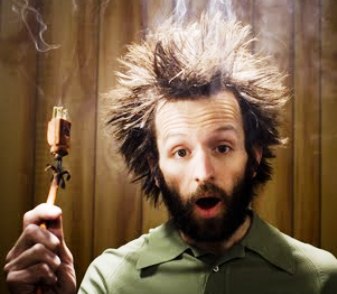 JOB ADVENTURE 65: Red and blue organizations (unisex hex)Unisex organizations accommodate BOTH masculine and feminine work and leadership styles, thus avoiding legal discrimination against women (via supporting only male productivity styles).The West’s most important competitive edge in global business is innovation stimulated by a unisex culture of cooperation and flexible operations > rules-driven 825. Innovation requires a cooperative, community-based win-win org culture which won’t flourish under the traditional male command style of management.THE UNISEX FLEX:Flex org cultures (flex hours; flex-place; flex benefits):Help women accommodate family commitments. Empower all employees to manage themselves in self-selected teams.Reward employees for building org community and cooperation.Discontinue generic job descriptions in favor of flexible grassroots contributions descriptions that build jobs around the unique needs of  individual employees.Build the HR function around well-trained and experienced unisex professionals to achieve a better balance between male-female productivity styles. Enjoying your job more:Better balanced managing Greater cooperation, communication, and coordinating Greater equality, excellence, and experience More innovation, ideas, and illuminationMore PROductivity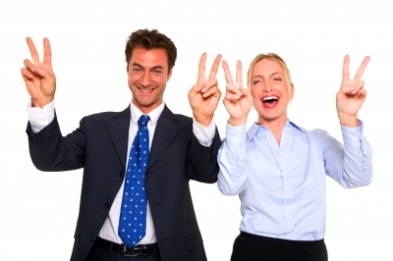 JOB ADVENTURE 66: Scenario-building the future (arriving before your plane takes off)No one knows when the “future” begins, it just happens--and usually when you’re not prepared for it. C-est la vie! Planning ahead for the future isn’t exactly an exact science, but it’s the best we can do. Let’s look at a simple, straightforward 3-phase thinking process for grabbing hold of your OWO’s (org within an org) workplace future. The process involves the use of *Delphi gold feedback (a “round-robin” approach to gaining the consensus outlook of your most insightful work constituents). Future-building Scenarios #1      Number of months ahead: Future-building Scenarios #2      Number of months ahead: Future-building Scenarios #3      Number of months ahead: Key issues = those more important to the future success/progress of your teamNumber of months ahead = how far ahead the team feels it can think realistically and concretely  Use the 3 generic matrices as templates for your scenario-building team comments/conclusions. Use the *Delphi process for information generation. In the Delphi info-gathering rounds, seek to reach team closure on the most important 5 (max) issues your team will soon have to plan for. Going beyond five issues is probably stretching the “crystal ball” too far. Repeat the scenario-building process whenever new future issues emerge or past scenarios are significantly inaccurate.   Enjoying your job more: Planning ahead is a goldmine for team-building and team member motivation.Planning ahead jacks up team confidence and sense of progress.Shaping your professional future is fun. 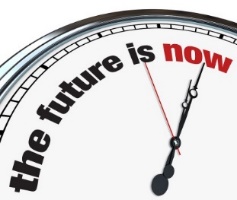 JOB ADVENTURE 67: Setting-the-table leadership (serving the followers who serve you)Serving = setting up success; table = an assessment or project; table settings = the goal;leadership = serving othersWHY set the table?Motivating others to do their part in the projectSynergizing future productivityHOW to set the table via the path-goal process:The goal: showing co-workers the what, why, who, when, where, how of achieving the end result  The path: Removing obvious organizational barriers to goal achievement, such as inadequate resources (both human and material); lack of training; or work overload.Providing for team member access needs to resources, worksite, decision-makers, etc.*Triangular (professional) leadership (leading + following + managing all in one package)The path is more important than the goal, because you learn more about success from traveling the path than from achieving the goal.Lead situationally by knowing the pro capabilities of your followers.WHO to set the table: “star” team members adept at accomplishing things done through natural, built-in co-worker cooperationEnjoying your job more:Becoming a triangle leaderHelping co-workers help themselvesMaximum teamwork 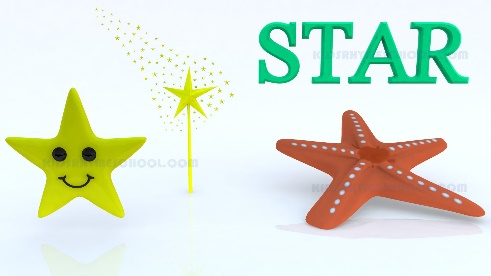 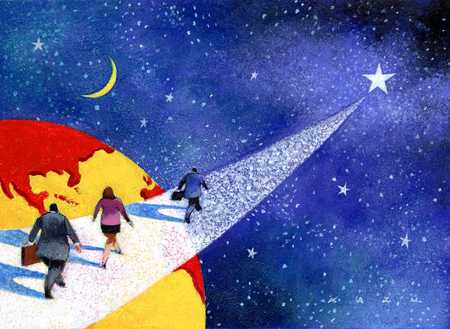 JOB ADVENTURE 68: Silosophy (pulling yourself together)Silos are isolated, uncoordinated, org departments/sectors which “do their own thing” via minimal interaction with other departments. Silo employees typically give a higher emphasis to the goals/mission of their department or personal careers than they give to the overall org mission. Silos are apt to engage in rivalries over resources (budgeting, new hires, autonomy, etc.) and influence in the org. Hidden agendas are common place, including, cover ups, rivalries, disputes, complaints, turnover, and you-me-us vs. “them.” In short, silos foment dis-organization. So how does a silo-impregnated organization pull itself together? Plant these job adventure seeds:*Concentricity (job adventure #9): overlapping-circle maps showing work interdependencies among different zones of the organization. This is a way to conceptually “pull” employees out of silos into other org areas which need or already use their pro services/contributions. *Gapology (job adventure #27): Using communications transparency, virtual teamwork, and WE agendas to melt silos*Holistic workplace (job adventure #30): Forming self-managed, self-selected project teams to blend different parts of the org; mixing and matching *orgs within an org partnerships; empowering org units to develop *red and blue (unisex) org cultures*Surfing two waves (job adventure #72): Increasing opportunities for employees to make more money by directly helping the org to make more money  *Zone of interdependencies (job adventure #100): Conceptually re-organizing departments via their common *concentricities (work partnerships/interdependencies)Enjoying your job more:Discovering more things in common between interdependent departments More teamworkWE > me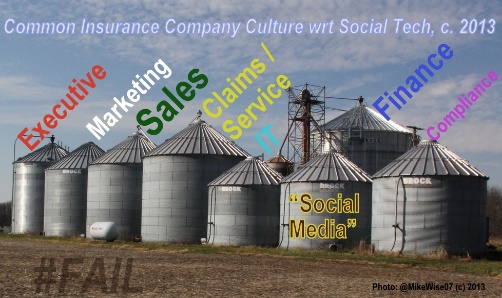 JOB ADVENTURE 69: Smallworld eyes (seeing big things)Having smallworld eyes is good for you professionally. It means you see what a lot of people don’t see or pay attention to in the workplace. Most of us see what we are interested in, but not always what others see. Smallworld eyes see a lot. They’re often looking for positive things overlooked by the impersonality of many organizations, or negatives that might be turned into positives: beneficial changes; mistakes made; under-used assets; overlooked pro talents of some employees; problems ignored; invisible jobs done excellently; complaints ignored; praise made; changes in clients; on-going disagreements; people with small pay; small misconceptions about employees; small slips in customer service; innovative ideas going nowhere; curiosity about the future; small talk about big issues.Small detection:Ask occasional “how’s it going” questions to find out how it really is going for co-workers.Ask co-workers occasional questions about how you might be of service. At meetings, give more attention to what people say psychologically than to their literal words. Be in less of a hurry.Focus on why things are done more than on how they’re done.Listen to what employees say about workplace realities, especially changing ones.Remember that most employees say only a small percentage of what they’re thinking.Show co-workers how small seeds often become big trees. How small can be tall: Big problems and decisions always start small and invisibly.Employees are a lot more willing to tackle something small than tall. It’s easier to give people credit for small things (when there’s no jealous or self-serving “predators” around) than tall things (when the sharks move in).People are more willing to talk about “things” when they’re small (invisible) than after they become tall (visible and maybe controversial).People argue less against small things than tall things.Small-to-tall lets you manage it all.Tall things are easier to manage when the managing started small.Enjoying your job more: Discovering gold no one knew aboutLittle things mean a lot.Noticing more, enjoying moreStaying in closer touch to future realities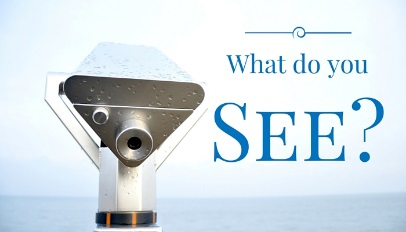 JOB ADVENTURE 70: Straight-A Organizations (agreement action achievement)Straight A organizations have studied diligently enough to know that triangles are strong structures. Trying to cheat in class with weaker shapes will get you a grade of F(ailure). The straight-A triangles:*Triangle professionals: productivity gurus who have mastered the leadingfollowingmanaging process.Triangle of org synergistic processes: Agreement, Action, Achievement*Triangle pros make A’s because they:Are empowered to informally lead, follow, manage in their org *zone of influencePossess the interpersonal skills and *WE pods required in an interdependent work environmentUnderstand the importance of employee mission internalization (buy-ins)--agreeing to take the actions necessary to achieveTriangle orgs make A’s because:Employee interdependency (teamwork) is the goose that lays the golden egg. They don’t take actions to achieve before employees have agreed (via participation in goal-setting) to back the goal/mission.They empower and reward employees for impacting the mission.Enjoying your job more: Being an integral part of something that really works for everyone in the orgMaking better “grades” than most pros makeUsing triangle professionalism to benefit a whole WE pod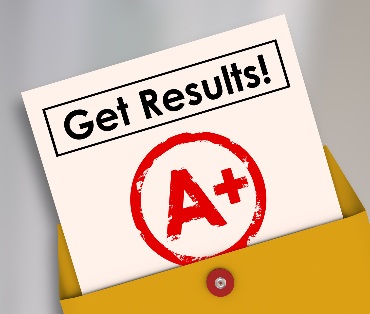 JOB ADVENTURE 71: Sunsets (trying it on for size)The sunset approach to org change is EZ: sell employees on trying out a significant change by letting them vote after-the-fact on whether or not to make the change permanent. If they vote no, then no-go. Most debates over the worthiness of change fizzle when it comes to “proving” the alleged positive or negative outcomes of the change. The sunset approach lets people decide on change through actually experiencing it during a trial run. If a hefty majority of the people agree on the desirability of the outcome (+ or -), the change has a good chance of working, because most of those who voted it in will probably continue to support it. Should shreds of uncertainty remain after the vote, use the *synchronicity technique (looking for an innovative compromise outcome satisfying to both parties) to iron things out. Change management success savvy:Change often leads you onto more fertile range.Change discussions require use of the *fact-feeling dialectic: rotating the discussion between objective facts and subjective feelings.Change is seldom permanent, because change changes over time. Org members affected by the change should participate in its implementation.Mismanaged change can quickly become your enemy.Stay intensely focused on win-win outcomes spawned by innovative, outside-the-box creative thinking.Win-lose change is doomed, because the losers may stonewall (passive aggression) or sabotage it (neutralizing its positive outcomes).With adequate discussion, change doesn’t seem strange.Enjoying your job more:Change can make OK better, and better best.Change ushers in new opportunities.Managing change can be an exciting professional adventure. 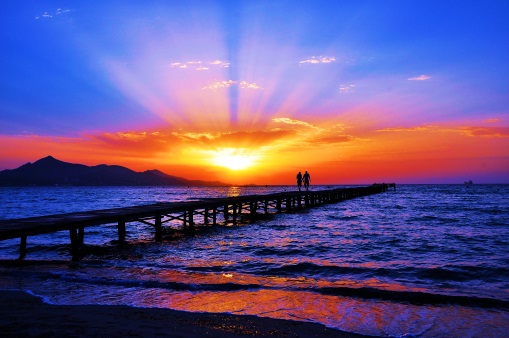 JOB ADVENTURE 72: Surfing two waves (profit before payday)The higher your power position in any organization, the more you must impact the mission (money or service). Nothing energizes your personal career more than advancing the org’s core mission. The way to fulfill your personal agenda is through helping your org fulfill its agenda. Your org provides the ocean and waves; you provide the surf board. Your org pays you to help it attain its mission and goals, which must receive a higher priority than your own personal-professional goals. Organizations want you to serve them a lot more than they want to serve you. Surf the org’s mission more often than surfing your personal career wave.Surfing the org’s turf:Non-*ambidextrous org members (internal value employees, IVEs) should strive to provide consulting assistance to external value employees (EVEs), thereby indirectly impacting the mission.Strive to impact the bottom line (money or service) through networking with external constituents (clients, community leaders, politicians, investors, etc.).Volunteer for cross-departmental projects that promise to directly impact the org’s mission. Attracting co-workers to surf your career turf:As a change agent (see career adventure #71)As an *org-within-an-org voluntary *triangle professionalBy creating a *value stream for others to swim inThrough *team commercialsThrough *teamwork tornadosVia *odd podsVia *concentricity interdependencies Enjoying your job more:Becoming a mission-arieBeing where the “action” isNetworking your way to greater career successReceiving promotions and raises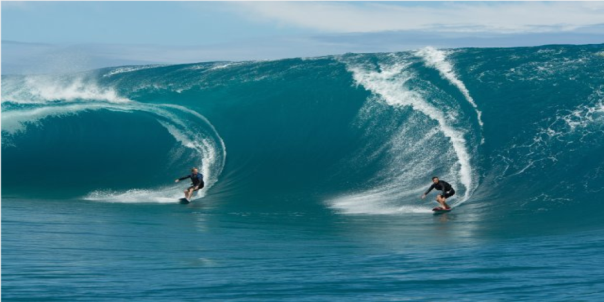 JOB ADVENTURE 73: Synchronicity (hatching two eggs into one chicken)Synchronicity is a fancy word for a simple productive process: blending opposites into one new entity.Insightful, creative, *counterintuitive thinking synergizes a thesis (one point of view) and antithesis (a second, conflicting, POV) into a win-win synthesis of an agreeable third position:  Workplace benefits of synchronicity:Neutralizing boundaries between different org zones Conflict resolutionGenerating innovative progress for multiple constituentsStrengthening WE podsSurfing two wavesTeam buildingTurning two eggs into one chicken: Avoid attempts to compromise on the thesis/antithesis. Instead seek compromise on emerging synthesis (win-win) options. Include creative thinkers in your negotiating group, even if they are unfamiliar with the thesis/antithesis issues. Generating realistic synthesis options doesn’t always require technical expertise. During negotiating, maximize opportunities for everyone to participate in brainstorming (thus minimizing perception of domination by either side).Prior to the negotiating session, brainstorm (with co-workers) through as many win-win synchronicities as possible. Sell the win-win approach philosophy to everyone involved in the decision-making discussion.Sell the *tangible intangibles of the synthesis options.Enjoying your work more:Becoming a magician of creative thinkingEnjoying constructive ways of pulling people togetherEnjoying the fruits of win-win outcomes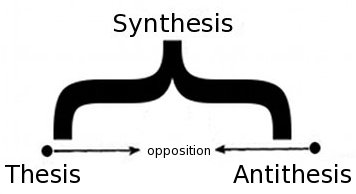 JOB ADVENTURE 74: Tangible intangibles (transforming ideals into concrete results)Organizations operate on the invisible intangibles of employee talents, thinking, feelings, ideas, and ideals. These intangibles create both visible concrete products and invisible services. Organizations themselves are intangible in the sense that bricks and mortar don’t think or produce anything--only org members do, but their thoughts, emotions, and character are intangible.  Organization intangibles Strategies, policies, protocols, rules, psychological contract, image, brand, traditions, politics, and plansPatents, copyrights, contracts, intellectual property, training programs, and digital recordsEmployee talents, learning, experience, motives, communications, creativity, interpersonal skills, thinking processes, morale, teamwork, professional development, and feelingsCustomer relations, community relations, political ties, profit, financial statements, and stock pricesIntangibles → tangible results:Creativity → products → $$Experience → authoritative performance and outcomesLeadership → assignments completed → contracts fulfilled → $$Positive motivation/morale → cooperation → going beyond the goalProfit → physical growth, paychecks, inventory, new employeesRules, regulations, controls → status quo bureaucracy (operations by paperwork)Teamwork → 2+ 2 = 5Harvesting intangibles: *Ambidextrous productivityAuthentic communicationEmployee empowermentEmployee trainingOrg ideals*Orgs-within-an-org*Surfing two waves*Teamwork tornadoUnisex (*red and blue) organization culture*WE podsEnjoying your job more:Contributing more via your valuable pro intangiblesDeeper appreciation of your co-workersMastering invisible success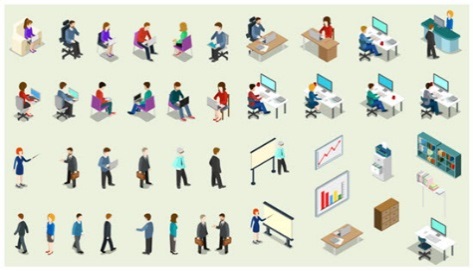  JOB ADVENTURE 75: Tango lesson (dancing smoothly with a jealous partner)Even though everything looks so romantic in ballroom dancing, partners aren’t always “simpatico”; they have their jealousies and sniping. But, like one another or not, on the floor they have to cooperate and at least appear to get along. Organizations also have their fair share of employee and departmental rivalries; insiders and outsiders; grudge-carriers; and plain old arguments. They too have to carry on and look professional.Dancing smoothly with a jealous partner:Alpha-male executive: follow his ordersCredit-taker: give her creditDepartmental rivalry over budgeting and staffing increases: offer to help them secure what they needCo-worker upstaging you for credit and attention from the boss: stay out of his or her way in the futureRival for a career promotion or award: wish them luckThe antidote for workplace jealousy: be more humble than the jealous person, and try to use positive reinforcement to build your relationship. A little bit of “positivity” often goes a long way with people who crave attention. Authentic positivity in the workplace:Asking a co-worker to coach a struggling employeeDescribing the value of a co-worker’s recently completed assignmentLearning from a co-worker“Tipping your hat” when you notice a co-worker’s successEnjoying your job more: Fewer “bumper crunchers”Proactively building positive relationshipsRenewing attitudesSharing credit with others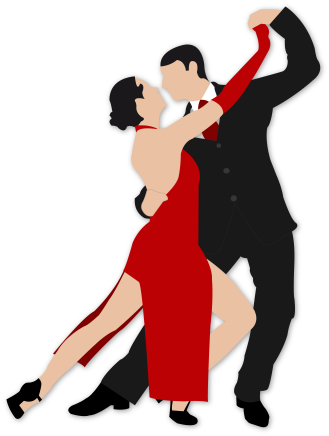 JOB ADVENTURE 76: Tarzan career development (swinging on project vines into a value stream)Projects project your career into new, undiscovered jungle terrain where you can discover new, perhaps undiscovered, professional skills and contributions. When your role in one project is finished, drop back into the jungle “river” and swim and float to the next project. Tarzan vine-swinging techniques:Bring *ambidextrous skills (serving constituents both inside and outside your org) with you into each zone.Develop (professionally) nimble vine-swinging (jumping from org project to project) skills.  Fertilize *concentricity networks in your org to expand your three pro zones: *Z of contributions; *Z of influence; *Z of interdependencies.Swing and swim in the jungle using *triangle professional skills (leadingmanagingmanaging) to demonstrate your insider’s knowledge of jungle terrain (org *value streams). Also see *discovering yourself professionally (job adventure #18) for more perspective on pro-development.Jungle survival skills (tools of a mature pro):*Creating your own jobs*Delphi feedback process*GPSing (Group Productivity Sites)*Interdependency maps*Marrying your organization*Pro quality balance sheet*Surfing two waves*Tornado teamwork*Value stream swimmingEnjoying your job more:Adventuring in a pro jungleEmpowering yourself to scout out the jungle of your orgScouting out new, career-building opportunities in your own orgTaking control of your job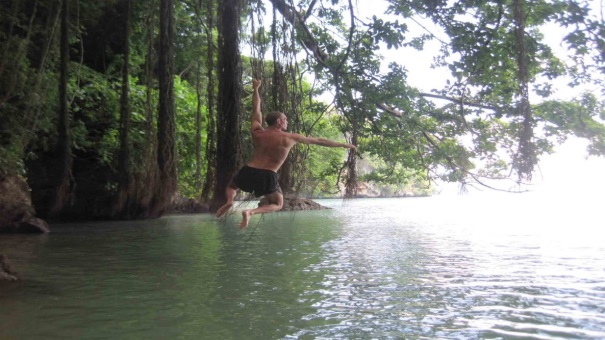 JOB ADVENTURE 77: Team balance sheets (the net worth of teams)Financial balance sheets tell a story about a company’s historical performance and future performance possibilities through highlighting the firm’s assets and liabilities. Team balance sheets do the same thing for non-financial, qualitative factors. So why balance sheets? They are your team’s true identity, because they reflect team member actions and priorities. Balance sheets reflect the team’s overall personality and professional capabilities. So, why qualitative instead of quantitative? Because numbers don’t tell the story of what makes a good team. Teaming up for quality balance sheets:All three sheets require group feedback, because that’s the only way they can be truly balanced (subjective vs. objective insights).There are no “right” answers, just accurate vs. inaccurate observations.Like financial balance sheets, qualitative ones must be periodically revised to reflect changing realities. Since qualitative reality requires objective insights, all three constituent groups (the team as a group, team members individually, and the team’s outside constituents) must provide input (preferably using the *Delphi approach). Don’t view team “liabilities” as “negative”; they are opportunities for improvement that might have otherwise slipped by.Why individual team member balance sheets? Because balance sheets are supposed to represent reality, not PR; and because everyone has professional liabilities. Might as well admit what team members already know, and empower them to help one another in a positive, authentic manner. Enjoying your job more: The better you know yourselves as a team, the more you can accomplish as a team and as individuals. Think of you team as an orchard; might as well grow together. Transparency pays big dividends to everyone involved.                       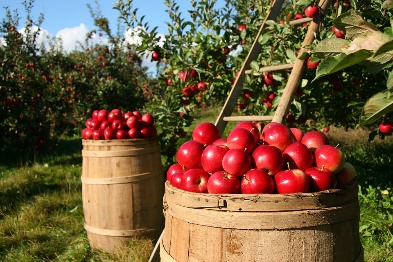 JOB ADVENTURE 78: Team bill of rights (working the right way)Foundational team member bill of rights: The right to receive fair, professional treatment from the team coordinator, team leader, and from fellow team members The right to participate in team decisions and processes The right to maximize the number of personal contributions made to the team The right to grow professionally in better service to the team Psychological bill of team rights: Right attitude (positive progress)Right expectations (quality contributions)Right mission (our constituents) Right professional ideals (service)Right work environment (fertile)Right working relationships (WE > me)Productivity bill of rights:Accountability via group assessmentCeeds of progress: cooperation, communication, coordination, confidence, competency Constituents before the team.Everyone a leaderfollowermanager (*triangle professional)Qualitative measures of successWorking relationships bill of rights:HonestyNon-exploitative (self-agenda driven)Them > Us > You > MeTransparency of motives/agendasEnjoying your job more: Foundation for a positive workplace Group and personal accountabilityHigh expectations for group and individual behaviorPsychological harmony at work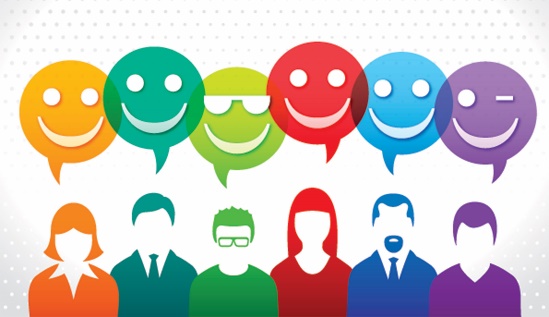 JOB ADVENTURE 79: Team commercials (what we do for you)Teams serve numerous “CONs” (constituents) both inside and outside organizations: departments and divisions; executives and the board; investors; clients; suppliers; community and government officials, and fellow team members. Team members must know plenty about all of these constituents, but how much do CONs know about the team? How can they know? Via team commercials--not the irritating TV type of commercial, but more like an “infomercial.” Team commercials aren’t psychological come-ons; they promise only what the team can actually do. But what is that? ↓Team-ercial stage 1: What we do for you: Who’s we: team website team profileProduct or service package: team portfolio of professional skills and services offeredNeeds met: team repertoire of services How you will benefit from our team-work: write to order for individual clientsTeam-ercial stage 2: How we do it:Productivity protocols: individualizing to client’s specific needs; information feedback flows; how the team’s pro portfolio is put into actionCosts: service fee estimates; budget for project resources Time components: time flows for project-stage completions Team-ercial stage 3: What we do next:Forecast of future productivity flows from clientForecast of future resource mixing (your team + other teams involved in a project)Enjoying your job more: Know you, know your team; know your team; know you.Maximizing the professionalism of your teamSimultaneously hyping your career and your team’s “career”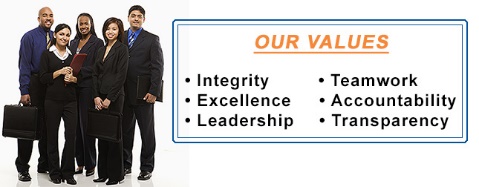 JOB ADVENTURE 80: Team CONtributions (What WE accomplished)Teamwork is rarely stretched far enough. When we think of a team, right away we think of its various members and stop there. But we forget to think about those outside the team who regularly interact with it--who the team serves and who serves the team. When you include outsiders, a team’s*zone of contributions and *zone of influence are greatly magnified in size and impact. To fully evaluate the full contributions of a team, the contributions of those who serve the team must be included with team members contributions. Team contributions = who the team served + who served the team. Maxing team member (TM) contributions:Concentricity (overlapping TM interdependencies and commitments) Digitally-backed (“virtual”) team organization and coordination (digital calendars, chat room, desktop sharing, conference calls, telecommuting, video conferencing, intranet, etc.)Empowered triangle professionals: moving in and out of leading + following + managing as situationally requiredTM internalization of the master mission/goalsTM productivity niches (matching responsibilities to capabilities)Team-constituent mutual contributions:*Agenda-blending*Counterintuitive innovative thinkingFeedback exchange*Modificationment*Team-CON bill of rightsEnjoying your job more: Forming new WE podsGiving > takingLetting team members do what they do bestTwo-way contributions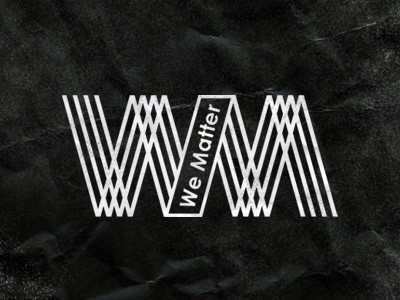 JOB ADVENTURE 81:  TEam Needs (planning needs seeds)TMs = team members; CONs = constituents Enjoying your job more:Fast wheels professional developmentLeaving your footprints on the “beach” of your orgShaping the infrastructure of your part of the org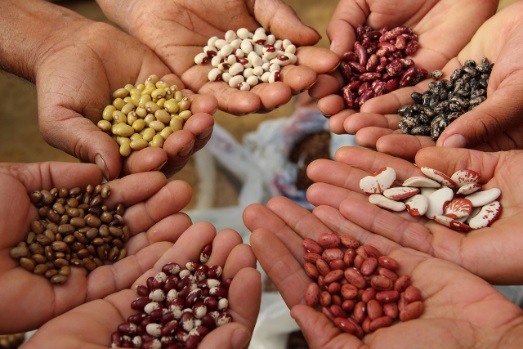 JOB ADVENTURE 82:  Team résumé (resume your success)If professionals have résumés, so should teams. Success creates positive feelings and dealings, so you and your team might as well swell once in a while. Why team résumés?A good team résumé makes hay during the organization’s budgeting season. Focus on two-way contributions: team to constituents and CONs to team.Résumés are a constant reminder of team contributions and service (to others and one another). Team résumés are a constant reminder that *WE pods are more productive and valuable than alone zones. Team résumés are an excellent marketing tool for team constituents served inside and outside the organization.Team résumés complement *team balance sheets--one reflects the other.They build team pride, passion, and purpose.Play with your team résumé: Digitalize it for online use.Have fun with résumé awards won by the team or its individual members.Keep it informal, breezy, and fun. No need to brag—the résumé speaks for itself.Picture productivity samples.Picture team members individually and as a group.Quote satisfied customers.Enjoying your job more:Increased motivation serves your team and its constituents.Individual success comes from group success and vice versa.Work is more enjoyable when it makes your résumé shine.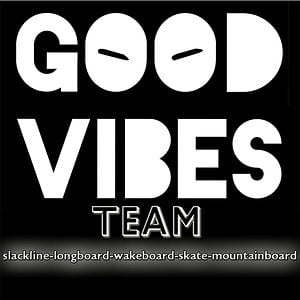 JOB ADVENTURE 83:  Team chat groups (the team blender)Pro chat groups are EZ to set up, maintain, and use. They pretty much manage themselves via:Announcements bulletin boardDigital library of team policies, protocols, people, priorities *Empowe-ringHyper-fast medium for quickly orienting new team membersIdeal feedback zone for anything team-worthyInterdependency networkKeeping team members up-to-date on team pursuits/events/newsNon-stop brainstorming machineQ&A headquartersTeam member relationship blenderThe team chat group problem-solver:Check with me if you need any info about the newest company insurance changes. How long has Fast Wheels rental been our client?What do I need to know from yesterday’s meeting?Who can fill in for me next Thursday?Who know how to fill out an international travel expense form?A team chat group resembles:7-11: quick serviceCable TV: entertainingCountry club: membersDVD movie: See only what you want, when you want, as many times as you want.Library: stuffed with informationMovie theater: Something is always popping.Parrot: It talks all the time.Pop music: changing and evolvingSocial media: 24/7 access with privacy optionsTap water: It’s free.Uber: always availableWiki: Anyone can critique and add to the information.Enjoying your work more:Quick-stop networkingSecurity blanketDeal-makerProfessional partner 24/7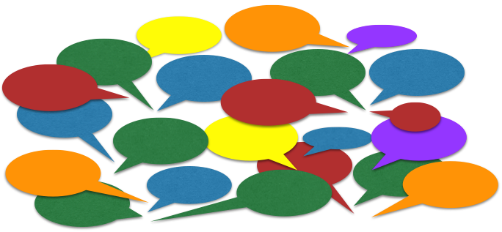 JOB ADVENTURE 84:  Thinkin’ funny (storming your brain)EBAY should allow college students to bid on grades. Need 8 more points to pass an exam? What’s your bid?How about a real fast-food franchise: the faster you eat/leave, the less you pay.  How many members of the Mormon Tabernacle Choir would have to quit singing before you could hear the difference?How many times would the Sahara desert be able to fill up the Grand Canyon?If lawns could be stolen, how quickly would yours disappear?KSMILE radio: where the news is always good; the weather forecast is always 70 degrees and clear; and your favorite sports teams always win!Should highways have a designated speeder’s lane?The entire NCAA college basketball tournament could be finished in one day if they played 30-second games (since the last 30 seconds determines the outcome of every game in basketball). And speaking of basketball, wouldn’t it be cool if scoring was random: each basket counted anywhere from 1-10 points?What are the odds that at a pot luck supper, everyone brings the exact same food item?What’s the most effective diet plan? (eating with chopsticks)When are they gonna make Reese’s Peanut Butter Cups as big as a Frisbee? Which parts of your body disappear first if you overdose on fat-burner pills?Group brainstorming works best when people loosen their grip on reality just a tad a la the thinkin’ funny questions above. Brains constrained by organization rules, regulations, and right answers are in no condition to stimulate innovative workplace ideas. That’s why brainstormers are advised not to start critiquing shared ideas until all of them are on the table. The brain’s analytical zone is separated from the creative thinking zone. How brainstorming “ideation” is conducted determines the results. Athletes use stretching routines to limber their muscles for action; creative thinkers stretch with silly takes on reality. Additional creative thinking stimulus:Group writing of limericks Listening to George Carlin comedy routinesReading sentences backwardsScrambling secnentes beweten teh frfist dna lsat wordsWatching the Three StoogesEnjoying your job more:Breaking out of one brainwave pattern into a different patternGetting a gee-whiz reaction from fellow co-workers  Having fun with a serious agenda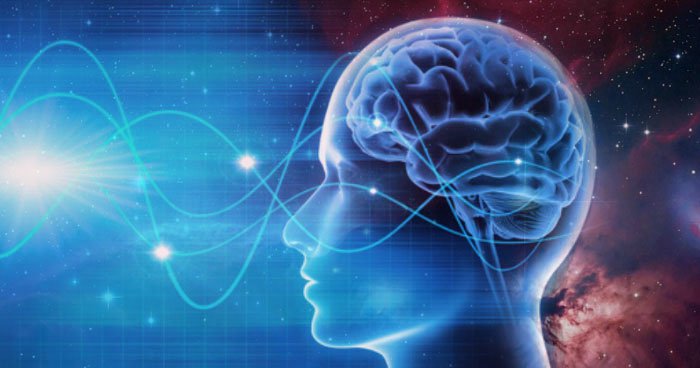 JOB ADVENTURE 85: Tornado Teamwork (career twisters)Imagine the good tornados could do if they were constructive instead of destructive. That’s what virtual teams are, as they whirl people, opportunities, resources, ideas, clients, and partnerships in productive/constructive directions. Virtual teams (VTs) are no different from “regular” teams, except that they make greater use of digital technology to communicate and coordinate team activities. That’s because virtual team members are not all located in the same physical area (like a department or physical work zone). Thus, many team members (TMs) work together virtually via email, texting, telecommunicating, traveling, etc.  VTs are built for 21st century project organizations on a global scale.VTs are mini-tornados because they: spawn projects spread across many organizational, geographical, and technological boundaries…coordinated by person-to-person and person-to-technology interactions…to synergize multi-tasking, real-time projects…impacting multiple constituent groups. In other words, VTs get-er-done big-time.And look what these constructive tornados do for their TMs:Draw off massive global resource pools: financing, technology, markets, career networkingEmpower flex-time, flex-location career-making jobsEnable pros to work on multiple projects simultaneouslyProvide “steady work” for pros with niche specialties (global supply chains, international law, language translators, etc.)Provide career-expanding travel opportunitiesThe qualitative skill set of virtual tornado pilots:Drive for making things happen, not just “working”Global, big-picture outlook Holistic workplace, *triangle pro administrative know-howHuman diversity interactive savvyZest for new experiences, learning on-the-fly, and working with dynamic people in dynamic environments Enjoying your job more: Ditching the status quoGlobal career reachMaking constructive things happenMultiple quality working environments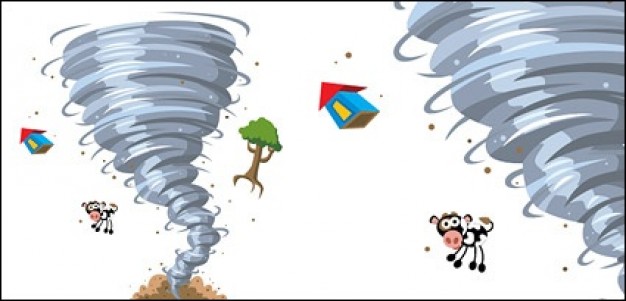 JOB ADVENTURE 86: Traffic light work zones (go; hesitate; stop)These triangular traffic lights help you steer workplace productivity traffic based on the level of employee qualitative skills in two zones: (1) professional skills and responsibilities; (2) interpersonal sophistication  3 LEVELS OF EMPLOYEE ASSIGNMENTS  Green (GO) light: only basic technical skills needed; working mostly alone or around, but not with, othersYellow (HESITATE) light: special education technical skills required; working interdependently with othersRed (STOP) light: pro experience for making judgment-call responsibilities needed in a multiple-constituent productivity environmentJob traffic lights: INTERNALIZATION OF ORG MISSION: (1) Green light: Assignment does not directly impact org mission;  (2) Yellow light: Assignment does not have to impact org mission, but does impact the productivity of co-workers ; (3) Red light: Assignment directly impacts mission and requires sophisticated interpersonal skillsJob traffic lights: CONSTITUENTS SERVEDGreen light: Assignment impacts internal, lower level org employees in relatively minor ways (maintenance, paperwork)Yellow light: Assignment mainly impacts the efficiency (time and cost control) of org production projects, but not effectiveness (quality control and constituent satisfaction)Red light: Assignment affects important external constituents (clients, investors, etc.) and hence directly impacts the org missionJob traffic lights: PRODUCTIVITY APPROACHGreen light: Supervisor instructs employees what, when, where, and how to do complete low-mission-impact assignments Yellow light: Employees manage their own/group work on the technical or efficiency dimension of sophisticated internal org assignmentsRed light: Professionalized employees use interpersonal skills and competitive experience to deliver value to the org’s more important constituents  Job traffic lights: ADMINISTRATIVE APPROACHGreen light: Basic-skill employees follow job instructions along with work rules and regulationsYellow light: Technically-skilled employees who are willing to let the most-experienced and senior co-workers informally call the shotsRed light: Professionalized employees do whatever is necessary to fulfill mission-goals within the boundaries of the org’s prevailing psychological contract (*PsyConology)Enjoying your job more:Keeping diverse employees happy and productive via situationally-appropriate job/work approaches Using different strokes for the success of different folks inside and outside the org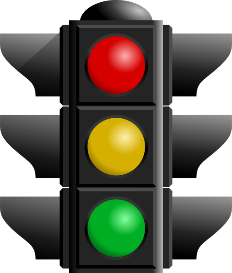 JOB ADVENTURE 87: Transformational employee benchmarking (qualitative process innovation)Benchmarking is the ancient art of swiping product designs from competitors: taking apart the market’s best sewing machine and building yours around a similar design. But putting out a copy-cat sewing machine doesn’t transform or improve anything, especially your organization’s competitiveness. The 21st century demands a qualitative transformation of workplace PROcesses: employee self-management; team guidance; *triangle administration; *value-stream steam; and employee-led work design. The key to this employee-guided transformational benchmarking is continuous communication/feedback. Listening via *Delphi process transformational questions makes innovative productivity more glistening:Anonymous employee background Information statements to assess employee readiness for work process innovation.  (Y = yes; N = no)Anonymous open-ended Delphi feedback questions to generatepotential transformational ideas for workplace innovationEnjoying your job more:Becoming more empowered to succeedMaking new contributions and adding new value to your orgShaping your career destiny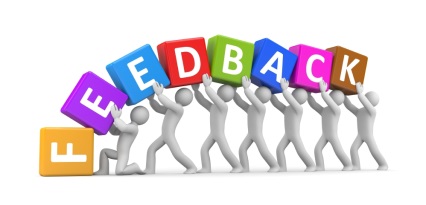 JOB ADVENTURE 88: Triangle Professionals (leadingfollowingmanaging)Triangle pros (LFM-pros) Lead, Follow, and Manage (LFM) as circumstances require; they don’t restrict themselves to just one or two administrative activities. In fact, you really can’t separate/isolate the three functions, because they’re so interconnected. LFM-pros don’t engage in each activity one-third of the time, but they do move in-and-out of them continuously. LMF pros are at home in OWOs (*orgs-with-an-org) where no one is formally in charge, requiring self-appointed OWO members to leadfollowmanage.  Understanding LFM triangular realities:FLM zones in 21st century orgs include informal (non-official) OWO teams; cross-departmental project groups of largely self-administrating technical employees; and internal and external value-creating (*ambidextrous) employees. Leaders don’t give orders, because people committed to the leader’s new reality voluntarily follow them. Org members who have to give orders to get something done are “commanders,” not leaders.Many organizations label employees as “leaders” or “managers” and refer to non-titled personal as “followers” (or subordinates). This traditional (military) approach implies that only employees so designated are qualified and approved to lead and manage, overlooking the very obvious reality that LFM refers to action verbs describing what employees do, not what they “are.” 21st century innovation-driven orgs require self-managed employees and teams and thus encourage all employees to actively pursue leadingfollowinmanaging.No followers, no leaders.Angela’s informal LFM work for her cross-departmental global supply chain project team (OWO)Enjoying your job more:Empowerment to work as a complete professionalFollowing your plan for personal professional/career developmentVoluntarily influencing events in your part of the org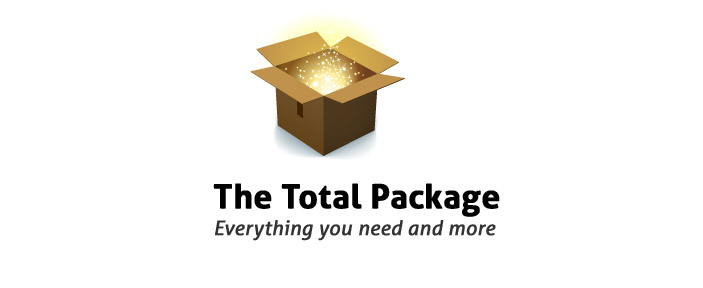 JOB ADVENTURE 89: Turf Surf (See all of Hawaii.)Most employed people work in specific geographical “units” of specific organizations performing specific authorized job duties, supervised by specific insider/official unit officials. Their “unit” is their turf (home base). In most other “units” of the org, however, these same “home town” people are often viewed as “aliens”--unknown workers typically ignored or shown little respect: computer geeks, administrative freaks, HR leaks, and mechanics who fix squeaks. These org “units” are actually part of the silo organization (*silosophy), with numerous disconnected *Lego block structures on alien turf: spread-out org departments, projects, divisions, or geographic zones (geographic divisions and subsidiaries; franchises; departments; projects; power hierarchy levels; investor groups; products/services; and external constituents). Unit outsiders become aliens when an organization becomes so large, its diverse units turn inward and view other units as competitors/usurpers of budget funding, staff additions, project control, promotions and pay raises, etc.  Employees working for the same organizations are apt to view one another as aliens when they are geographically or administratively separated/isolated.Orgs and their *silo employees informally protect (rules, regulations, production protocols, *psychological contract, etc.) their turf from “aliens” by: (1) appointing one employee as the authority to act for an entire org unit; (2) not sharing unit budgets with other units; (3) housing most employees in one “official” unit only; (4) dealing with all employees via a centralized (HR office) generic protocol (interview, hiring standards, compensation parameters, etc.) that de facto ejects alien employees; (5) requiring all employees to use the same protocols for conducting work on their designated premises: (6) using an ID (password, entry card, official work hours, time clock, etc.) exclusive to each org unit. The resulting silo mentality resembles a group of tourists who spend two weeks in Hawaii on only one of the eight islands but see nothing of the other seven exotic locations.  Orgs structured around *concentricity (working partnerships of overlapping pro interdependencies between units) don’t have an alien mentality because of the many productive partnerships generated by: (1) thinking differently, perhaps innovatively; (2) grinding down status quo routines and mindsets; (3) using their network to generate new jobs and career opportunities; (4) circulating information, feedback, and changed realities through out-of-touch org units; (5) pushing unit “regulars” to change, improve, and develop new perspectives of org success.  How to get org members to surf different turf (turn aliens into productive partners):Classify employees by skill inventories (instead of traditional job descriptions) so they can “surf” (be “hired out”) for projects on different turf (islands).Coordinate productivity through self-managed individuals and teams, rather than traditional supervisors, office managers, etc.Invite aliens (so they don’t have to proact on their own) onto to multi-unit project teams.Melt “unit” walls via temp/modular working areas (private and shared), reserved in advance for the duration of multi-unit projects.Use highly experienced/qualified former aliens as informal consultants within multiple org units.Enjoying your work more: Concentricity orgs are career-opportunity machines.Enjoy all of the Hawaiian Islands!Insiders work together better than outsiders.Partners are much better to work with than aliens.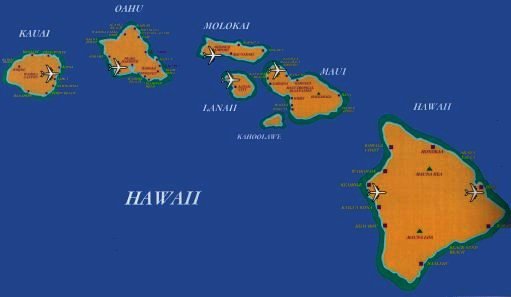 JOB ADVENTURE 90: Unlearning for Progress (We don’t always do it that way.)Don’t ever learn to speak another language in a border city, or you’re likely to pick up a “pigeon” version of the language and then have to unlearn all of the mispronunciations, slang, and out-of-date words. Ignorance is sometimes preferable to being sorely misinformed. Changing Organization and Workplace Realities to Unlearn:Enjoying your job more:Organizations are quickly becoming more humanized. The younger you are, the less you have to unlearn.There has never been a better time for women to work than now.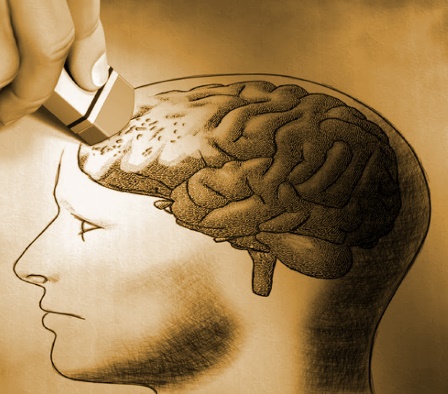 JOB ADVENTURE 91: Value-Stream swimming (gold nuggets in your stream)To survive and thrive, organizations create a variety of valuable products/services for the variety of constituents they serve. Multiple constituents + multiple products/services + multiple employees + multiple org value streams. As in the Gold Rush days of the 1840s and fifties, some streams yield more gold nuggets than others; some are longer streams than others; some trickle into a dry non-stream. Streams have a life and identity of their own.Swimming in Your Value Stream (VS)Enjoying your job more:Creating value = creating job satisfactionStrong output value recreates itself over time.When your value stream flows, so does your career.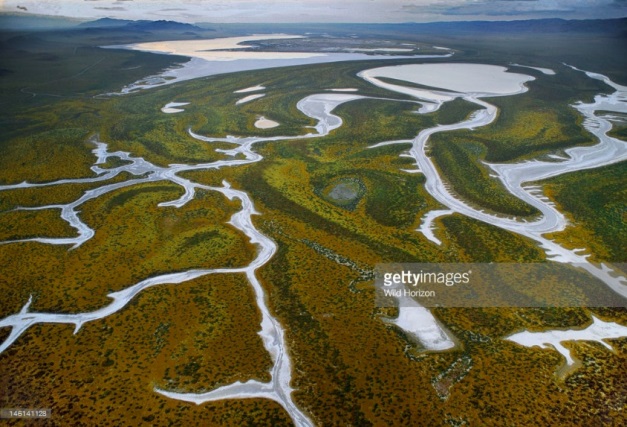 JOB ADVENTURE 92: Vapor Trails (Keep watching the skies.)Vapor trails (“sky art”) form when the hot exhaust (exceptional employee productivity) of airplanes (organizations) mixes with the cooler outside air (clients served), forming artificial clouds (signs of progress). Vapor trails (employee recognition) don’t directly cost anything but are memorable (motivational). Vapor trails get noticed and admired (appreciated) by just about everyone (on a team) outdoors on a nice blue sky day (of employee recognition).  High-flying productive teams keep watching the skies (signs of soaring team member contributions) out of pride for member achievements and sacrifices.   Enjoying your job more: Positive reinforcement of meaningful workplace contributionsSharing ideals with co-workersSpreading around the *4 I AMs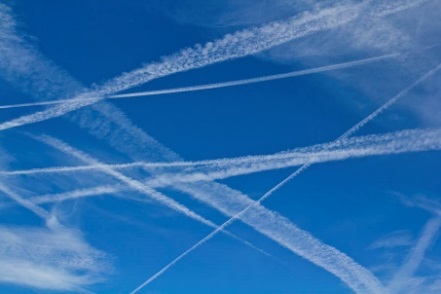 JOB ADVENTURE 93: WE pods (workplace pronouns)The me-us-them-they-we-you workplace really boils down to the separation between ME&WE.How do me and we fit together professionally?                                                                             Getting to WE:                                                           (Also see job adventure topic 94 that follows.)Enjoying your job more:Continuous we-buildingEasier, more enjoyable paths to successImproving org cultureProfessional belongingness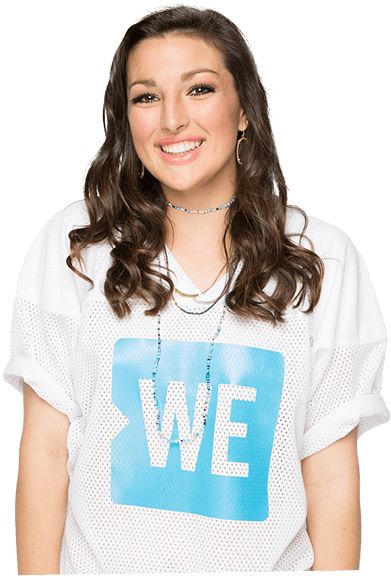 JOB ADVENTURE 94: WElcome to Our Team (TLC assets that breathe)Most employees don’t expect to participate in organization decisions that affect them, such as being assigned to a new team project. But when they receive a genuine welcome by team members, a lot of positive things immediately fall into place. The following simple set of WElcome questions are an excellent way to begin the matriculation:  Org members feel welcome in most any work setting when they:Are given the opportunities to come through for the teamAre consulted on things that affect them professionallyFeel they are wanted and accepted on the teamFill a unique productive niche within the teamRegularly receive constructive feedback on their contributionsTeam *WElcome pods: brainstorming sessions; CORE sessions; Delphi feedback; grafting co-workers; keys to the community; my expectations; picture reality—Rorschachs; professional selfies;scenario-building the future; team balance sheets; team bill of rights; team commercials; team CONtributions; team needs; team resume; team chat groups; value stream swimming; vapor trails(All of the above topics are covered as “job adventures.”)  Why teams are WE pods:Multiplied brains, talents, expertise, experience, back-up, insights, value streamsShared productivity, accountability, accomplishmentsSocialization, friendships, partnerships, projects, group dynamicsSynergy: we accomplishes more than meEnjoying your job more:Being part of something bigger than yourselfHaving a professional homeInfinite opportunity to contribute, share, and just be there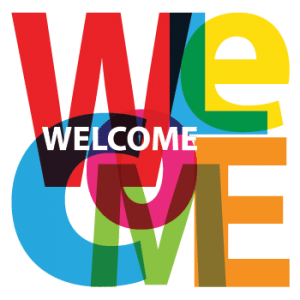 JOB ADVENTURE 95: What Starts Your Car and Drives You (your work quirk)If people really work for money, why then do they spend it? We’re not after the money, but rather what it buys.#1#2#3#4#5Enjoying your job more: Matching your motivational needs with the kind of work you most want to doSteering your job in the direction you most want to travel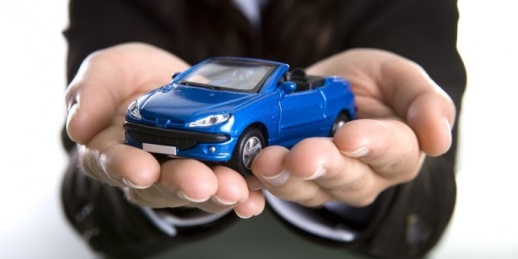 JOB ADVENTURE 96: Win-Win Grin (dealing-making without faking or breaking)When I can’t get what I want unless you don’t get what you want, we’re both in trouble. You lose what you wanted, but I lose, because I got what I wanted at your expense. The organization also loses, because our working relationship is now (negatively) personal instead of (positively) professional. Our personal conflict may well lessen our professional cooperation. Win-lose outcomes hurt both employees and their organization.  Moral of the story: Win-lose outcomes in organizations hurt everyone involved professionally in the long-run. Emotional causes of win-lose frowns: Compromises viewed as loss-of-face or political power; forced compromises that both conflicting parties are loath to swallow; office politics domination mentality; personal agendas (ME zone promotions, raises, awards, status, etc.); overcoming professional commitments; professional agendas (profit, competitive strategies, org politics, etc.); ignoring personal employee needs (employment security and career progress); unequal priorities for supporting organization constituents: departmental budgeting; executives vs. “lower level” employees; full-time employees vs. temps; travel budgets, etc.  Lackluster-thinking causes of win-lose frownsThe win-win grin: Backing off red hot conflicts for a cooling period; compromise as mutual cooperation, not conflict; constituents first; feedback, participation, constructive ideas; separating personal interests from professional responsibilities; WE zone discussions; what’s good for us professionally, not necessarily personallyEnjoying your job more:Building a civil, positive workplace and a winning cultureNeutralizing land mine personal agendasSpending more time and energy on winning than on conflict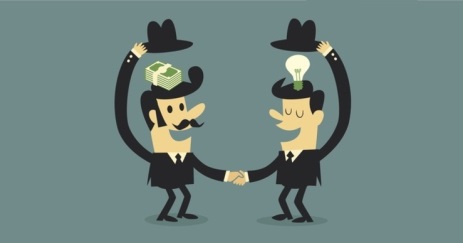 JOB ADVENTURE 97: Workplace Magnets (whistle while you work)When you’re driving to work, what drives you to get there? Those on-the-way-to-work thoughts are workplace magnets with their dual polarities: the positive vs. negative forces that pull you around during the work day. Unlike true magnets, workplace magnets don’t have to be half positive and half negative. In fact, you can control them to a great extent, so that on most days, your drive to work can have a strong positive polarity. You might even catch yourself whistling while you work.Enjoying your job more: Happiness is pretty simple: someone to love, something to do, something to look forward to. (Rita Mae Brown)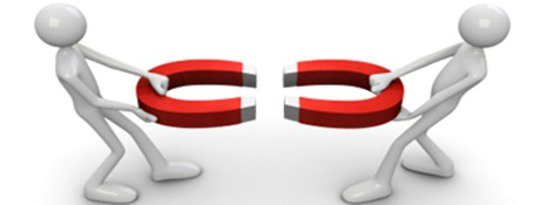 JOB ADVENTURE 98: Zone of Contributions (export markets for your job value stream)Who benefits from your work besides yourself? That’s your zone of contributions. As obvious as that sounds, who really knows? Our work flows through many *value stream tributaries, constituents, and unknowns. How many people consult a bookkeeper’s financial statements? Bosses, executives, bankers, investors, brokers, regulators, newspapers, and screens. “Yikes, sure hope it was accurate!” says the invisible, nervous bookkeeper. Contributions are our footprints left on the beaches of organizations. Soon to be washed away; soon to re-appear. The contributions we make for our organization and myriad constituents are even more important than the money we make in the process. The financial statements may not have been very important to the bookkeeper, but look at the others who needed them. Contributions are perhaps the ultimate in things taken for granted by others. But you can be proud of them, especially if you can somehow tract their trail of benefits. Enjoying your job more: Even a bad day at the office feels better if you made a positive contribution to something or someone. The S in service doesn’t have a dollar sign on it.There is no shortage of ways to make your workplace a better place.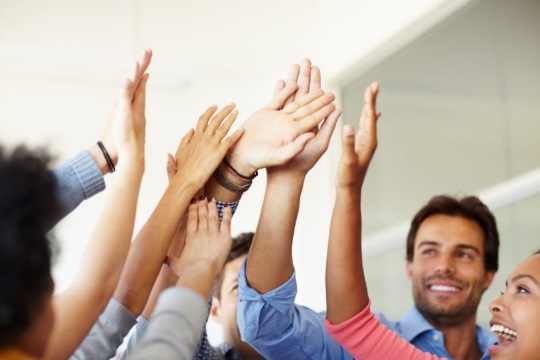 JOB ADVENTURE 99: Zone of Influence (professional fingerprints)InterdependenceNetworkingFollowingLeadingUnityEquippingNewChangeExcellencePositive (serving others) influence isn’t power--it’s better. Power forces things to happen; influence allows better things to happen. Negative (self-serving) influence paralyzes progress. Expanding your zone of influence:*Concentricity*CON-tact*Delphi feedback*Empowe-ring*Feedback with Starbucks*Four I AMs*GPSing*Interdependency maps*Org within an org*roadMAPs*Scenario-building the future*Teamwork*Value stream swimming*WE podsEnjoying your job more:Influence > affluence Leaving a professional legacyMaking things better and better things happen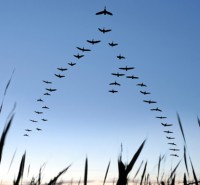 JOB ADVENTURE 100: Zone of Interdependencies (your one-stop-shopping headquarters)Your job depends on others more than on you. You depend on them; they depend on you. So organize!  Have each person in your interdependency zone fill out the simple form below to map it out for coordination, communication, and cooperation benefits. Your zone of interdependencies (ZOI)(Add more roles are needed)Notice that your team consists of people both inside and outside your organization. That’s because project teams “corral” the totality of member interdependencies: administration functions; client service; information/feedback; decision-making and problem-solving; maintenance, etc. Your team might extend across several organizations: your clients, suppliers, outsourcers (computer firms, accountants, maintenance service firms, etc.), and sometimes even your competitors. Managing interdependencies productively:Communicate proactively (making, rather than waiting, for things happen) with ZOI partners for max awareness of mutual productivity needs and changing realities. Coordinate partnership activities via a mutual intranet site and/or chat group for ZOI members.Invite partners to attend monthly *CORE sessions and to participate in the intranet site or chat group (if available).Prioritize time devoted with ZOI productivity partners by how much you depend on professionally.Serve your ZOI as an informal *triangle professional, thus stretching your interdependency “quotient.”Treat ZOI partners as constituents you serve: with “TLC” (tender loving care).Use the above matrix as your ZOI “org chart.”Your pro interdependency quotient: Capacity for win-win compromise, cooperation, and coordination (managing); Interpersonal skills based on service > domination; appreciation > exploitation of others; fairness > domination; Patience with partners; *Triangle professional skills (simultaneously engaging in leadingfollowingmanaging; understanding and promoting the big picture (holistic synergy) of multi-employee projectsEnjoying your job more: Building your productivity network; continuous professional development and org-reality updates; increasing job contributions and security; mastery of 21st century work culture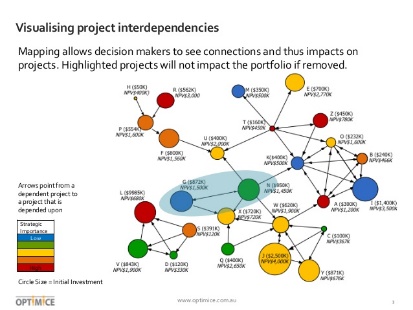 Agenda blenderTurning me into weAlive 825 triPsPeople, Productivity, Processes → ProgressAmbidextrous productivity Dribbling with both handsBehind the screenWhat you see might not be.Buying and selling abstractionsIdeals at workCareer magnetismWhen you’re attractiveCasper the authentic ghostLiving in authenti-city Comfort-ableDueling work zones    Concentricity Mission fission CON-tact Service bridgesContributions Assessment REports Service (em)powerCORE sessionsUp periscope Count the surf boardsWho’s been surfing your wave?Counterintuitive innovative thinking Konventionality killed the katCreating your own jobStretching your job reach Decision-action chainsWhy, when, where, how did that happen?Delphi feedbackFeedback snackDiscovering yourself professionallyKnowing what others know about you Dominos Knock ‘em over!Don’t-wanna workplace stressCareer re-alignment Feedback with StarbucksCaffeinated info  Electric questionsShift shapersEmpowe-ringThe can-do zoo Erroneous zone zombiesWeeding the garden of misunderstanding Fact-feeling dialectic Resolving conflict with a matador’s capeFour I AMs I am productive, appreciated, needed, and uniqueGapologyPatching potholes in your job neighborhood GPSingSighting Group Productivity Sites in your organizationGrafting co-workersPlanting productivity trees Holistic workplaceTwo-faced spaceHot vs. cool conflictDon’t get personal! Ice cubesCool changeInterdependency maps Professional owls: who, who ,whoInterFACES and WAVElengthsBumping into your organizationJudgment-call cityWhen there’s no right answerKeys to the community Opening the door of community serviceLego organizationsSuccess symbolsMarrying your organizationEngagement timeMean-toring  In visible pursuitModificationment Management made simpleManyvationThe group dynamics of employee motivationMoving After Progress roadMAPDerive, drive, arriveMy Expectations (ME)Launching the team rocketNiche-pickingBuilding the job around the personOdd pods Meeting of the minds Organization communitiesCOP, COW, COST, statUSOrganization gravityInterdependency makes the job world go ‘round Organization tune-downSpark-plugs Org Within an OrgWho you really work for Outside-the-box mappingObjective detective Parking lot radiosTuned in to W.O.R.K. radio?Picture reality-RorschachsSubconscious organizationsPreceDENTsDenting the status quoPrismsBuilding a positive workplace Professional qualitative balance sheetThe assets and liabilities of what really makes you moneyPro experience bank accountExperience plays offProfessional selfiesMiles of smilesPROgram resource audit  Human ROI Psychological pull-down mapsProductivity mind-melding PsyConologyThe shifting sands of OK behaviorQualitative PROductivitySelf/team empowered quality controlQuicksand planAvoiding that career sinking feeling Real-time generationN-ow!Recharging your pro batteryChange of seen-ery Red and blue orgsThe unisex hexScenario-building the futureArriving before your plane takes off Setting-the-table leadershipServing the followers who serve youSilosophyPulling yourself together Smallworld eyesSeeing big things Straight-A organizationsAgreement Action Achievement SunsetsTrying it out before throwing it outSurfing two waves Profit before payday SynchronicityHatching 2 eggs into one chicken Tangible intangiblesTransforming ideals into concrete resultsTango lessonDancing smoothly with a jealous partnerTarzan career development Swinging on project vines into a successful careerTeam balance sheetsThe net worth of teamsTeam bill of rightsWorking the right wayTeam commercialsWhat we do for youTeam CONtributions What did WE accomplish?TEam Needs Planting needs seedsTeam résuméResume your successTeam chat groupsThe team blenderThinkin’-funny Storming your brain Tornado teamworkCareer twistersTraffic light work zonesGo; hesitate; stopTransformational employee benchmarkingQualitative process innovationTriangle professionalsleadingfollowingmanagingTurf surfSee all of HawaiiUnlearning for progress“We (don’t) always do it that way.”Value stream swimmingGold nuggets in your stream Vapor trails Keep watching the skiesWE podsWorkplace pronounsWElcome to our team TLC for assets that breatheWhat starts your car and drives youYour work quirkWin-win grinDeal-making without faking or breaking Workplace magnetsWhistle while you workZone of contributions Export markets for your job value streamZone of influenceProfessional fingerprints 100. Zone of interdependenciesYour one-stop-shopping headquarters Positive Comfort Zones……Turned NegativeCooperating with othersAccepting mediocrityDoing our job wellStunted pro developmentGetting along with co-workersCliquesGood pay and benefitsLack of career ambitionNon-stressful work environmentAbsence of professional challengePeople inside your org you depend on most: (listed in order of overall importance to you)What you depend on them for: People outside your org. you depend on most: (listed in order of overall importance)What you depend on them for:(Add rows as needed.)InterdepDescription1-5 level of interdepWhatWhyHowWhenWhereTOTALCo-worker nameInterdep score from #2 aboveSAMPLE LEGO ORG DESIGNSORG SUCCESS SYMBOLSBox (4-sided)People + goal + plan + technology = 4-sided successBridgeEmployees from multiple org departments crossing over to the same mission  CastleProtected trade secrets; self-sufficient operations; guarded technology; moat of legal protection  DamThe productive power of pooled resources HallwaysPortals to professional productivity OfficeEmployee niches of talent, expertise, and interactionRace trackOut-running competitors; being first to market a product; cracking the whip on behind-schedule workersRailroad tracksWell-developed avenues to clients, investors, suppliers, distributors, financers, and transportersRobotProgrammed success via training, technology, advertising, and financingStairsMarketing expansion; steady pay increases; professional development; escalation of employee mission commitment; excelling teamwork; stronger value stream productivity currents  TowerLaunch pad for high-potential products, projects, clients, innovationsWalkwayEmployee interdependency route; detour to change; segue to new relationshipsWallControl systems: budgets, job descriptions, meeting agendas, patents, passwords WindowsSighting new clients and competitors; authentic communication; financial reports; project blueprints and plansQUALITATIVE ASSETSPOSITIVE IMPACTSQUALITATIVE LIABILITIESNEGATIVE IMPACTSAuthentic communication Trust in the orgAmoral valuesme pods > WE pods*Orgs-within-the-orgSelf-empowerment and *triangle prosBehind the screen realityWhat you see in an org is often not real or what you getFlex-timeAccommodating 21st century work realities  Control mentalityNon-empowered employees, dented morale, status quo mentality*ConcentricityShared backing of the org mission*Gapitis and *silosBelow par mission sharing and commitment*Red and blue orgsMaximizing the contributions of both males and femalesHigh employee turnoverLeaking professional assets and hiring impedimentsEmpowered employees  Putting more of yourself into your work Job descriptionsStrait-jacketing employees (limiting their contributions)*WE pods and odd podsDiverse opportunities for maximizing innovative productivity me zonesGrass roots employee competitors against the org’s mission*Triangle professionalsContinuousleadingfollowingmanaging Misaligned jobs Needless employee stress; tangled up productivity; psychological turnovers *Ambidextrous employeesCreating value both inside and outside the orgStatus quo cultureStymied org progress; pro development in quicksand; anemic innovativeness *Innovative thinkingWorking smarter, not harderZombie employees Un-empowered, unmotivated, non-innovative 825ers PLAYING-MAKING PRO EXPERIENCE FOOL’S GOLD PRO EXPERIENCE *AmbidexterityRight-answer jobs*Counterintuitive innovative thinkingStaying glued to your job description *Triangular pro veteran and *modificationmentJob identify > career identityBreaking rules and precedentsMoneyvationLeading org changeStatus quo comfort zone workMeeting the diverse needs and demands of clientsWorking in the alone zone (independent work)Projects with pros from numerous occupations (*odd pods)Controller jobsSelling co-workers on mission-support825 daily glideSolving old problems with new solutionsWorking in silosTeaming up with diverse peopleBenchmarking other organizationsWin-win conflict resolution (*agenda blender)Surfing your own turfI benefit most in this organization from…I’m most productive when…My best two pro skills are…My biggest career moment was…My favorite pro experience over the past year was…The favorite part of my job is…The happiest I’ve ever been in my career was…The one new thing I look forward to most on my job is…The three best contributions I make are…What I appreciate most about my job most is…Evaluation Ratings1. Budget funding2. Physical facilities3. Quality of team leadership4. Professional development5. Available time and energyEXCELLENTAdequate current support for fulfilling future program visionACCEPTABLEOK support for fulfilling future program visionPOORImproved support needed in order to fulfill future program visionUNACCEPTABLEMajor upgrade in support needed to fulfill future program visionPull-down mind mapYouCW1CW2CW3CW4CW5CW6Attitude toward challenges and problems Attitude toward teamwork and collaborationConfident decision-makingDriven work ethicEfficiency (use of time and resources)Focus and concentrationGood-enough standardsHarmonious interpersonal skillsHelper mindsetHigh quality standards Knowing when to quit and start overOrganized approachPersistencePlanned approachQuick thinking decision-makingRevising/improving skillsStatus quo outlookStaying on goalTake charge mindsetTendency to rush and hurryWork off facts and credible informationNOW generationn’OW! generation Acceptance of lifestyle diversity Moralistic about lifestyle diversityAddicted to technological changeAddicted to securityCommunal realityIndividualism realityCrave new experiences, especially travelCrave materialism and statusDefine life as being frequently re-defined as a person Define life as something to exploitGlobalism > nationalism Nationalistic and non-globalizedInformality in all venuesInformal at home, formal at workIntegrate personal life with professional lifeCompartmentalize personal and pro life More like their peers globally than their parentsMore similar to work peersNon-authoritarianAccept authoritarian institutionsNon-planning life-and work-stylePlanned and organized Not driven by social status, materialism, workaholism, politics, profit maximization, or institutional religion Driven by the “American dream”Reality is virtual and constantly changingReality is the mindset of your social peersRedefine themselves periodically Believe lifestyle and values are permanent Spontaneous and temporaryStatus quo-oreinted and suspicious of social changeSubjective (my feelings) realityReality is what authorities say it isTeam-oriented Independent and individualistic UnisexMale-accommodating organizationsUnstructured (work hours, etc.) to accommodate nowControlled institutional working environmentKey IssuesStrengthsWeaknessesOpportunitiesThreatsKey issuesOptimistic scenarioRealistic scenarioPessimistic scenarioKey issuesWhoWhatWhyWhenWhereHowNEEDFUNCTIONSEED*AmbidexterityPros who can create value for CONs both inside and outside the org A mixture of technical/quantitative and administrative/qualitative TMs who empower the team to create value for people both inside and outside the org*Concentricity Sharing productivity responsibilities with org members outside your work zoneWorking/networking for a variety of cross-discipline projects throughout separate areas of the org, thus diversifying your pro network and extending your team’s zone of influence.*EmpowermentThe freedom to manage your own work to a significant extent*Triangle pros on your team capable of and equipped to create teamwork synergies *Interdependency mapsA prioritized list of who you need most to perform your job well and vice versaInter-departmental project work and *concentricity*Manyvation Being motivated to excel by a more than $$Strong interdependency alliances within your team and *concentricity partners elsewhere in the org*Niche-pickingContributions specialties of individual TMsJob contributions > job descriptions and development of *ambidextrous pro skills*Org with an org (OWO)The real org you work for: your OWO and TMsEmpowered informal teams of *manyvated employees*Triangle prosThose skilled in leading, following, and managing*Ambidextrous TMs capable of engaging in overall team administration*Value streamsWhat TMs create that clients valueInterdependency networks/projects that work sequentially producing different phases of a product or service*WE podsTMs who share/support similar pro goals and ideals*Concentricity, *contributions assessment reports, and *surfing two wavesinformal LEADINGinformal FOLLOWINGinformal MANAGING1L. Angela suggests several new OWO members with technical expertise to serve as informal, in-house consultants available to advise project team members.   1F. Angela volunteers to make phone calls for 2 OWO members who needed feedback on several of the new client prospects. 1M. Angela coordinates logistics for the 2 OWO members (in 1F) to meet and greet the team’s 2 new clients. 2L. Angela represents her OWO in 3 HR meetings considering the pros and cons of using temp engineers on the supply chain planning board.2F. The leader of Angela’s project team asks her to write up a summary of the meetings for OWO team members.  2M. Angela sets up a Q&A session between her project OWO and the head of HR.  3L. Angela advises the project manager on global supply chain logistics (Angela’s pro specialty).3F. The project manager asks Angela if she is able to work up a preliminary budget, and she agrees to. 3M. Angela gets the budget approved by org finance.   UNLEARNING21st CENTURY NEW LEARNING SAVVY825 workno longer fits the 21st century flex-time/place workplace.Deadlinesare becoming increasingly irrelevant in the digital, real time work world. Departmentshave been replaced by virtual teams that cut across organizational boundaries, geography, and time zones.Employee surveysare a waste of time without full, authentic employee feedback.  Followersare more important than leaders, who can produce little on their own.Glass ceilingsfor women are cracking given the superior job performance of women in tradition male professionsHard workis now innovative work.Job descriptionsmust give way to contributions descriptions. Jobsare your creation.Leadersdon’t command; they create new opportunities for their org and its members.  Management by goalsis now management by an internalized mission.Managers, supervisors, and bossesare becoming obsolete. High-tech 21st century employees must manage themselves due to the reality of real time work virtual teamwork and project group leadership. Meetingsare nearly impossible to schedule in the flex-time/place workplace. They are superseded by 24/7 digital communication venues: chat groups, podcasts, digital calendars, intranets, etc.Overtime workhas been superseded by 24/7 personal/professional flex-lives.Promotionsare increasingly being replaced by creating your own new or “stretched” jobs.Quantifyingisn’t nearly as revealing as qualitative info in the innovation-first 21st century. Secretariesare disappearing, being replaced by group/team administrators.Staffis now temporary teams and project specialists.  Teamsrequire a new breed of mission-focused employees with excellent interpersonal and self-management skills.Technical skills are now less professionally important than interpersonal/team skills.Win-losehas transformed into win-win.Working aloneis the low opportunity zone.Your (multiple) careersare now temporary, evolving, and self-managed.Does your VS sometimes flood its banks?Fail to coordinate with other VS’s? Go beyond budget? Interfere with other with other project VS’s? Wear you or your team out?How big is your VS?Alone zone work for you or a few partners? Big enough to affect other areas of your org? Multiple interdependent partners? Diverse constituents?   How fast moving is your VS?Starter-upper trickle? Steady flow of constituents (CONs)? White water rush of CONs?How predictable is the flow of your VS?Meandering CON demand? Predictable work requests? Stop and go temp projects? Dammed up demand for your output? What do you personally contribute to your VS?What everyone else does? *Triangle professional? Innovativeness? Maintaining or altering the status quo?What does your VS carve out?Niche services for one-of-a-kind CONs? Innovative products/services? Increased market share for your org? Better job/career opportunities for employees? Professional development?What is most valuable in your VS?Employees? Financial budget? CONs? Avoiding mistakes? Profit? Technology? Teamwork?What other streams, tributaries, rivers, or oceans does your VS flow into?Other areas inside your org? Outside your org? Multiple, diverse CONs? What slippery rocks are in your VS?Lack of interdependency in who you work with? Empowerment to manage your own work? Support of the org mission? How fast moving is your VS? Planned? Real time? Unpredictable? Largely controlled by an empowered team? Backed by loyal CONs?Who else swims in your VS?Team members? Diverse internal and external CONs? Project managers?Who values your VS most?Inside your org? Outside the org? How much do you value the stream?Why does your stream sometimes trickle instead of flow?Financial funding? Innovative ideas? *Concentricity? Lack of pro empowerment? ARENA OF PROGRESSEXCEPTIONAL PERFORMANCEVAPOR TRAIL (symbol)Employee empowerment Pro employees can set their own in-office hours. Yoga flexInnovative thinkingSubstituting a team chat group for regular weekly in-office meetings. Boiling waterInterdependency synergiesComputer code writers and client reps team up to meet with clients. Pitcher-catcher nodsMission internalization New employees throughout the org accompany sales reps 3 times to better understand the org mission and how to sell it to clients.Group sky-diversMaking the org its own communityParticipating in *keys to the community” project. Opening a door*Org-within-an-org informal leadershipA member of the transportation dept. invites sales reps and product managers to provide feedback on better product shipping procedures and supply chain efficiency. Email or textPro developmentVarious org technicians serve as informal consultants to answer executive and board member questions about tech-related issues.Call center employeesSetting productive *precedentsEmployees participate in setting assignment completion deadlinesRoll call*SunsetsWarehouse employees voted down an experiment with starting work at 6:00 a.m.Election voting booth*Tornado teamworkEmilio, previously a vehicle mechanic, was transferred with a pay increase to the parts dept. where a bi-lingual employee with car parts savvy was needed. Traffic cop*Triangle proThe complete project managerFull suitcase*WE pod decision-makingBuying what the org unit is sellingSports fans*Win-win outcomePartners after the same outcomesTrapeze actWE builders1-10 WE impact ratingAuthentic communication7*Delphi gold8*Four I AMs6Non-*silo org structure6*Odd pods4*Orgs with the org8Participative decision-making 9*Prisms4*PsyConology5Shared ideals8Shared mission10*Surfing two waves5*Tango lesson4Team chat groups9*Team tornados10*Triangle professional5*Value stream swimming8*WE pods10Win-win5Work interdependency10Starts your carRank 1-5Drives you % of 100Security/comfortEntertainmentPower ServiceStatusStarts your carWays you want your org to fulfill each needSecurity/comfortEntertainmentPower ServiceStatusTypes of job assignments that motivate you most Types of job assignments you currently haveJob or career changes needed to fulfill your motivational needs profileLack of win-win compromise ideas/optionsNo brainstorming or use of *Delphi feedbackLack of focus on serving clientsTaking them for granted; leaving them out of the conflict discussion; PR-ing them; sweet-talking them with sweet dealsMisconceptions of what constitutes winning and losingIs winning really getting our way? Is intelligent compromise not winning? Will short-run winning make us long-run losers?  Will winning = a political or reputational loss?Non-authentic discussion tacticsStandard manipulative political tactics: half-truths; ignoring the question asked; “talking points” galore; vague threats; “alternate facts.”  Overlooking *synchronicities Were the combatants so dull that they couldn’t figure out a third option better than the each of the two options on the table?  Poor time strategy Short-term (“forced”) outlook; ignoring the conflict for the time being; strangling momentum by dragging out the proceedings NEGATIVE MAGNETSMENTAL MAGNETISMPOSITIVE MAGNETSMENTAL MAGNETISM825 jiveClock-watchingSelf-management empowerment“I’m a professional.”“I’m accountable for what I do.”Contributions taken for grantedAbsence of the 4 I AMs*Holistic workplaceProfessional lifestyle flexibilityDucking agenda warsOffice politics stress and insecurityTeamwork and your unique work nicheWE > me“I need others to succeed, and they need me.”)Few constituents to serveFew service opportunities*Creating your own job opportunitiesMaxing my performance and contributions to the organization Few opportunities to participate in things that affect you“I don’t matter much around here.”Sending and receiving the 4 I AMs“I’m productive, appreciated, needed, and unique.” I’m in the dark (silo syndrome)“What mission? What change? What problem?”Swimming in several *value streams“My work matters and is worthwhile.”Job description straitjacketMinimizing your pro talents and contributionsProfessional development opportunitiesCareer dynamism and exciting workNo teamwork niche“Who am I professionally?”*WE pods“I belong. I’m part of something bigger than myself.”Same old same old routine work“Who cares?”An org mission you support and contribute toCareer advancementA positive org profileStaring at the status quoB-O-R-I-N-GStatic careerPositive people and productivityPeople you look forward to working with and servingWin-lose outcomesSurvival of the fittest org cultureVariety of interesting assignments“It’s five o’clock already?”Working aloneSitting in a ME podConstituents you enjoy serving“I’m getting paid for this?”CONTRIBUTIONSBENEFITSBuilding *WE podsWe’re together now.Circulating the *4 I AMs to deserving employee, especially invisible onesMy work really does matter.Doing your job well, because others can’t do their job well until you do (workplace interdependencies)Sustaining productive synergy and holding the org together (gravity)  Empowering other productively Boosting employee/organization potentialFlooding multiple *value streamsExporting value to othersGenerating *qualitative performance standardsPeople > numbersGood service to constituents both inside and outside your orgPops the popcorn of your organizationImpacting the org missionAchieving the most difficult to do in any organizationInformally leading *orgs-within-the-orgMaking things better for everyone simply because you want toInitiating cascading positive changePositive change lives a thousand productive lives. Making good-judgment judgment callsSuccessfully tightrope walking across Niagara Falls  *Meantoring people into greater productivity and professional success Leading co-workers into fertile turf instead of quicksandPatching up *gapology in the orgA stitch in time saves nine.Providing feedback to others and networks Spreading reality*Setting the table for leadership Setting co-workers up for success with their own contributionsThinking innovatively and changing the status quoStatus quo is Latin for the mess we’re in. *Win-win outcomesWin-win means grin-grin.Org insiders you depend on most (listed in order of overall importance to you)What you depend on them for Org outsiders you depend on most (listed in order of overall importance to you)What you depend on them for1. 1. 2. 2. 3. 3. 4. 4. 5. 5. 